MBE, 18 (3): 2909–2929.
DOI: 10.3934/mbe.2021147
Received: 12 February 2021
Accepted: 22 March 2021
Published: 29 March 2021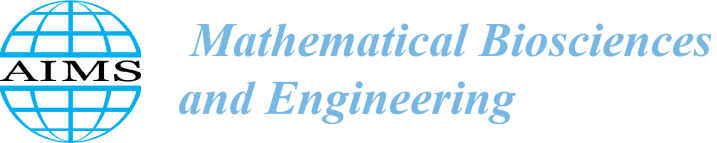 http://www.aimspress.com/journal/MBEResearch articleNetwork diffusion with centrality measures to identify disease-related genesPanisa Janyasupab1, Apichat Suratanee2 and Kitiporn Plaimas1,3,*1	Advanced Virtual and Intelligent Computing (AVIC) Center, Department of Mathematics and Computer Science, Faculty of Science, Chulalongkorn University, Bangkok, 10330, Thailand2	Intelligent and Nonlinear Dynamic Innovations Research Center, Department of Mathematics, Faculty of Applied Science, King Mongkut’s University of Technology North Bangkok, Bangkok 10800, Thailand3	Omics Science and Bioinformatics Center, Faculty of Science, Chulalongkorn University, Bangkok, 10330, Thailand*	Correspondence: Email: kitiporn.p@chula.ac.th; Tel: +66-2-218-5220.SupplementarySupplementary Figures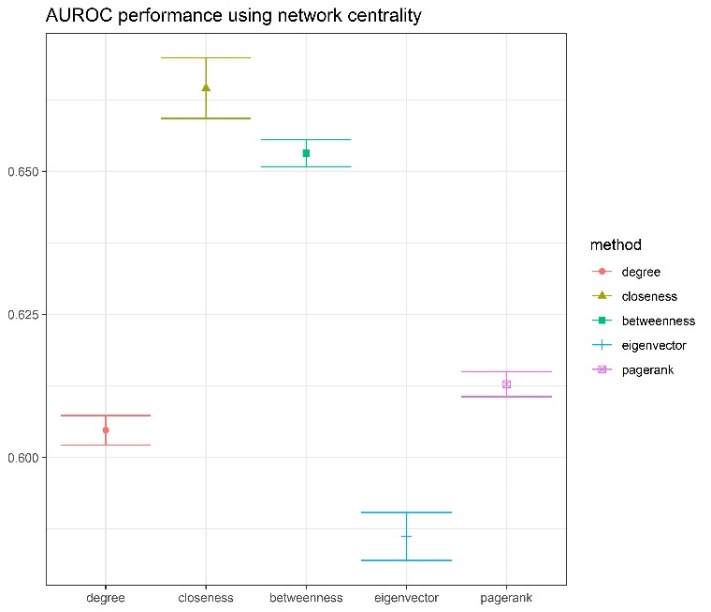 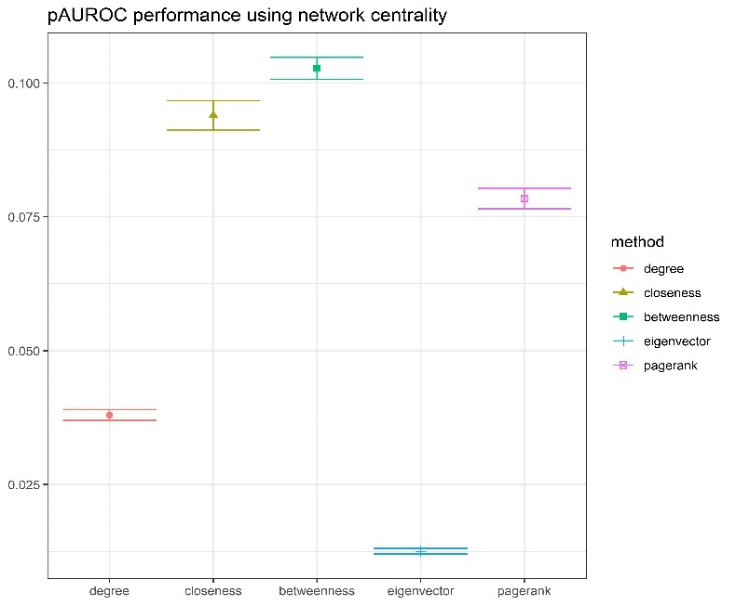                                 (b)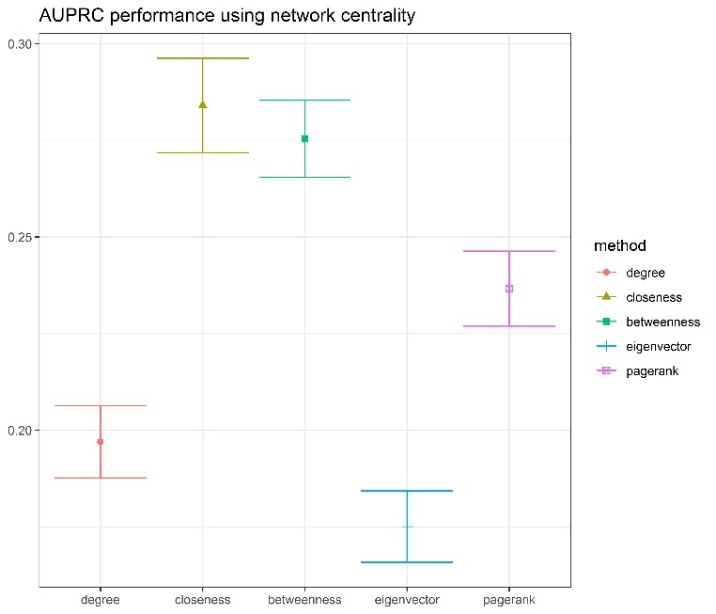 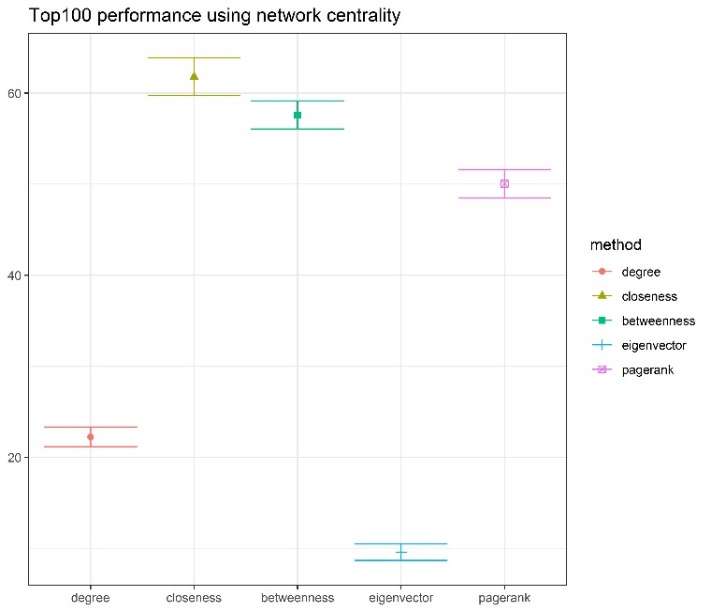   (c)                                 (d)Figure F1. Mean and standard error of (a) AUROC, (b) pAUROC, (c) AUPRC, and (d) Top100 of each centrality measures on all diseases.Supplementary TablesTable T1. List of diseases with their number of corresponding gene.Table T2. The average value of m and standard deviation.Table T3. The coefficients of each variable with its p-value.Table T4. Proposed disease-related genes found and not found in DisGeNET.Table T5. Proposed disease-related genes with literature support.References[1]	K. Ge, J. Huang, W. Wang, M. Gu, X. Dai, Y. Xu, et al., Serine protease inhibitor kazal-type 6 inhibits tumorigenesis of human hepatocellular carcinoma cells via its extracellular action, Oncotarget, 8(2017), 5965-5975.[2]	Y. Zhang, R.-q. He, Y.-w. Dang, X.-l. Zhang, X. Wang, S.-n. Huang, et al., Comprehensive analysis of the long noncoding RNA HOXA11-AS gene interaction regulatory network in NSCLC cells, Cancer Cell International, 16(2016), 89.[3]	P. Barooah, S. Saikia, R. Bharadwaj, P. Sarmah, M. Bhattacharyya, B. Goswami, et al., Role of VDR, GC, and CYP2R1 Polymorphisms in the Development of Hepatocellular Carcinoma in Hepatitis C Virus-Infected Patients, Genet Test Mol Biomarkers, 23(2019), 325-331.[4]	P. Bukuroshi, H. Saitoh, L. Magomedova, C.L. Cummins, E.C. Chow, A.P. Li, et al., Strategies and limitations associated with in vitro characterization of vitamin D receptor activators, Biochem Pharmacol, 155(2018), 547-561.[5]	L.A. de Azevedo, U. Matte, T.R. da Silveira, M.R. Álvares-da-Silva, Genetic variants underlying vitamin D metabolism and VDR-TGFβ-1-SMAD3 interaction may impact on HCV progression: a study based on dbGaP data from the HALT-C study, J Hum Genet, 62(2017), 969-977.[6]	A. Urbschat, P. Paulus, Q.F. von Quernheim, P. Brück, K. Badenhoop, S. Zeuzem, et al., Vitamin D hydroxylases CYP2R1, CYP27B1 and CYP24A1 in renal cell carcinoma, Eur J Clin Invest, 43(2013), 1282-1290.[7]	C.M. Lange, D. Miki, H. Ochi, H.D. Nischalke, J. Bojunga, S. Bibert, et al., Genetic analyses reveal a role for vitamin D insufficiency in HCV-associated hepatocellular carcinoma development, PLoS One, 8(2013), e64053.[8]	Y. Wang, L. Lei, Y.G. Chi, L.B. Liu, B.P. Yang, A comprehensive understanding of ovarian carcinoma survival prognosis by novel biomarkers, Eur Rev Med Pharmacol Sci, 23(2019), 8257-8264.[9]	V.S. Pankratz, Z. Sun, J. Aakre, Y. Li, C. Johnson, Y.I. Garces, et al., Systematic evaluation of genetic variants in three biological pathways on patient survival in low-stage non-small cell lung cancer, J Thorac Oncol, 6(2011), 1488-1495.[10]	A. Bell, D. Bell, R.S. Weber, A.K. El-Naggar, CpG island methylation profiling in human salivary gland adenoid cystic carcinoma, Cancer, 117(2011), 2898-2909.[11]	D.F. Peng, M. Razvi, H. Chen, K. Washington, A. Roessner, R. Schneider-Stock, et al., DNA hypermethylation regulates the expression of members of the Mu-class glutathione S-transferases and glutathione peroxidases in Barrett's adenocarcinoma, Gut, 58(2009), 5-15.[12]	S.C. Doebar, A.M. Sieuwerts, V. de Weerd, H. Stoop, J.W.M. Martens, C.H.M. van Deurzen, Gene Expression Differences between Ductal Carcinoma in Situ with and without Progression to Invasive Breast Cancer, Am J Pathol, 187(2017), 1648-1655.[13]	D. Carter, J.F. Douglass, C.D. Cornellison, M.W. Retter, J.C. Johnson, A.A. Bennington, et al., Purification and Characterization of the Mammaglobin/Lipophilin B Complex, a Promising Diagnostic Marker for Breast Cancer, Biochemistry, 41(2002), 6714-6722.[14]	L. Sun, L. Feng, J. Cui, Increased expression of claudin-12 promotes the metastatic phenotype of human bronchial epithelial cells and is associated with poor prognosis in lung squamous cell carcinoma, Exp Ther Med, 17(2019), 165-174.[15]	H. van Dekken, H.W. Tilanus, W.C. Hop, W.N. Dinjens, J.C. Wink, K.J. Vissers, et al., Array comparative genomic hybridization, expression array, and protein analysis of critical regions on chromosome arms 1q, 7q, and 8p in adenocarcinomas of the gastroesophageal junction, Cancer Genet Cytogenet, 189(2009), 37-42.[16]	W. Dang, Z. Zhu, MicroRNA-1249 targets four-jointed box kinase 1 and reduces cell proliferation, migration and invasion of colon adenocarcinoma, J Gene Med, 22(2020), e3183.[17]	W.-J. Wang, H.-T. Li, J.-P. Yu, X.-P. Han, Z.-P. Xu, Y.-M. Li, et al., A Competing Endogenous RNA Network Reveals Novel Potential lncRNA, miRNA, and mRNA Biomarkers in the Prognosis of Human Colon Adenocarcinoma, Journal of Surgical Research, 235(2019), 22-33.[18]	M.R. Alves, N.S. Do Amaral, F.A. Marchi, F.I.B. Silva, A. Da Costa, K.C. Carvalho, et al., Prostaglandin D2 expression is prognostic in high‑grade serous ovarian cancer, Oncol Rep, 41(2019), 2254-2264.[19]	L.P. He, Y.F. Chen, J. Yang, [Investigation on the role and mechanism of prostagland in D2 synthase in non-small cell lung cancer], Zhonghua Yi Xue Za Zhi, 97(2017), 3022-3027.[20]	A. Witek, A. Jęda, M. Baliś, J. Orchel, B. Sikora, A. Skubis, et al., [Expression of melatonin receptors genes and genes associated with regulation of their activity in endometrial cancer], Ginekol Pol, 86(2015), 248-255.[21]	B. Têtu, I. Popa, I. Bairati, S. L'Esperance, M. Bachvarova, M. Plante, et al., Immunohistochemical analysis of possible chemoresistance markers identified by micro-arrays on serous ovarian carcinomas, Mod Pathol, 21(2008), 1002-1010.[22]	K. Liu, E. Theusch, Y. Zhou, T. Ashuach, A.C. Dose, P.J. Bickel, et al., GeneFishing to reconstruct context specific portraits of biological processes, Proceedings of the National Academy of Sciences, 116(2019), 18943.[23]	M. Hollenbach, The Role of Glyoxalase-I (Glo-I), Advanced Glycation Endproducts (AGEs), and Their Receptor (RAGE) in Chronic Liver Disease and Hepatocellular Carcinoma (HCC), Int J Mol Sci, 18(2017).[24]	S. Freitas, R. Martins, A. Campos, J. Azevedo, H. Osório, M. Costa, et al., Insights into the potential of picoplanktonic marine cyanobacteria strains for cancer therapies - Cytotoxic mechanisms against the RKO colon cancer cell line, Toxicon, 119(2016), 140-151.[25]	M. Chocholatý, M. Jáchymová, M. Schmidt, K. Havlová, A. Křepelová, T. Zima, et al., Polymorphisms of the receptor for advanced glycation end-products and glyoxalase I in patients with renal cancer, Tumour Biol, 36(2015), 2121-2126.[26]	S. Zhang, X. Liang, X. Zheng, H. Huang, X. Chen, K. Wu, et al., Glo1 genetic amplification as a potential therapeutic target in hepatocellular carcinoma, Int J Clin Exp Pathol, 7(2014), 2079-2090.[27]	X. Hu, X. Yang, Q. He, Q. Chen, L. Yu, Glyoxalase 1 is up-regulated in hepatocellular carcinoma and is essential for HCC cell proliferation, Biotechnol Lett, 36(2014), 257-263.[28]	T. Tanaka, Y. Kuramitsu, Y. Wang, B. Baron, T. Kitagawa, K. Tokuda, et al., Glyoxalase 1 as a candidate for indicating the metastatic potential of SN12C human renal cell carcinoma cell clones, Oncol Rep, 30(2013), 2365-2370.[29]	M.A. Fonseca-Sánchez, S. Rodríguez Cuevas, G. Mendoza-Hernández, V. Bautista-Piña, E. Arechaga Ocampo, A. Hidalgo Miranda, et al., Breast cancer proteomics reveals a positive correlation between glyoxalase 1 expression and high tumor grade, Int J Oncol, 41(2012), 670-680.[30]	Y. Liu, X. Zhu, J. Zhu, S. Liao, Q. Tang, K. Liu, et al., Identification of differential expression of genes in hepatocellular carcinoma by suppression subtractive hybridization combined cDNA microarray, Oncol Rep, 18(2007), 943-951.[31]	H. Yang, H. Liu, H.C. Lin, D. Gan, W. Jin, C. Cui, et al., Association of a novel seven-gene expression signature with the disease prognosis in colon cancer patients, Aging (Albany NY), 11(2019), 8710-8727.[32]	Y. Chen, J. He, C. Su, H. Wang, Y. Chen, W. Guo, et al., LINC00461 affects the survival of patients with renal cell carcinoma by acting as a competing endogenous RNA for microRNA‑942, Oncol Rep, 42(2019), 1924-1934.[33]	Z.C. Zhu, J.W. Liu, K. Li, J. Zheng, Z.Q. Xiong, KPNB1 inhibition disrupts proteostasis and triggers unfolded protein response-mediated apoptosis in glioblastoma cells, Oncogene, 37(2018), 2936-2952.[34]	R. Wang, A.M. Davidoff, L.M. Pfeffer, Bortezomib sensitizes human glioblastoma cells to induction of apoptosis by type I interferons through NOXA expression and Mcl-1 cleavage, Biochem Biophys Res Commun, 478(2016), 128-134.[35]	E.P. Jane, D.R. Premkumar, A. Morales, K.A. Foster, I.F. Pollack, Inhibition of phosphatidylinositol 3-kinase/AKT signaling by NVP-BKM120 promotes ABT-737-induced toxicity in a caspase-dependent manner through mitochondrial dysfunction and DNA damage response in established and primary cultured glioblastoma cells, J Pharmacol Exp Ther, 350(2014), 22-35.[36]	W.B. Zhang, Z. Wang, F. Shu, Y.H. Jin, H.Y. Liu, Q.J. Wang, et al., Activation of AMP-activated protein kinase by temozolomide contributes to apoptosis in glioblastoma cells via p53 activation and mTORC1 inhibition, J Biol Chem, 285(2010), 40461-40471.[37]	X. Chen, H. Li, X. Fan, C. Zhao, K. Ye, Z. Zhao, et al., Protein Palmitoylation Regulates Cell Survival by Modulating XBP1 Activity in Glioblastoma Multiforme, Mol Ther Oncolytics, 17(2020), 518-530.[38]	N.M. Peñaranda-Fajardo, C. Meijer, Y. Liang, B.M. Dijkstra, R. Aguirre-Gamboa, W.F.A. den Dunnen, et al., ER stress and UPR activation in glioblastoma: identification of a noncanonical PERK mechanism regulating GBM stem cells through SOX2 modulation, Cell Death & Disease, 10(2019), 690.[39]	S. Zappavigna, A.M. Cossu, M. Abate, G. Misso, A. Lombardi, M. Caraglia, et al., A Hydroquinone-Based Derivative Elicits Apoptosis and Autophagy via Activating a ROS-Dependent Unfolded Protein Response in Human Glioblastoma, Int J Mol Sci, 20(2019).[40]	S. Lhomond, T. Avril, N. Dejeans, K. Voutetakis, D. Doultsinos, M. McMahon, et al., Dual IRE1 RNase functions dictate glioblastoma development, EMBO Mol Med, 10(2018).[41]	L. Booth, J.L. Roberts, N. Cruickshanks, S. Grant, A. Poklepovic, P. Dent, Regulation of OSU-03012 toxicity by ER stress proteins and ER stress-inducing drugs, Mol Cancer Ther, 13(2014), 2384-2398.[42]	G. Auf, A. Jabouille, M. Delugin, S. Guérit, R. Pineau, S. North, et al., High epiregulin expression in human U87 glioma cells relies on IRE1α and promotes autocrine growth through EGF receptor, BMC cancer, 13(2013), 597.[43]	Z. He, C. You, D. Zhao, Long non-coding RNA UCA1/miR-182/PFKFB2 axis modulates glioblastoma-associated stromal cells-mediated glycolysis and invasion of glioma cells, Biochem Biophys Res Commun, 500(2018), 569-576.[44]	D.O. Minchenko, Y.E. Novik, H.S. Maslak, O.V. Tiazhka, O.H. Minchenko, [EXPRESSION OF PFKFB, HK2, NAMPT, TSPAN13 AND HSPB8 GENES IN PEDIATRIC GLIOMA], Lik Sprava, 2015), 43-48.[45]	A.K. Pradhan, P. Bhoopathi, S. Talukdar, D. Scheunemann, D. Sarkar, W.K. Cavenee, et al., MDA-7/IL-24 regulates the miRNA processing enzyme DICER through downregulation of MITF, Proceedings of the National Academy of Sciences, 116(2019), 5687.[46]	F. Rambow, B. Job, V. Petit, F. Gesbert, V. Delmas, H. Seberg, et al., New Functional Signatures for Understanding Melanoma Biology from Tumor Cell Lineage-Specific Analysis, Cell Rep, 13(2015), 840-853.[47]	J. Schöler, J. Ferralli, S. Thiry, R. Chiquet-Ehrismann, The intracellular domain of teneurin-1 induces the activity of microphthalmia-associated transcription factor (MITF) by binding to transcriptional repressor HINT1, J Biol Chem, 290(2015), 8154-8165.[48]	A. Kim, Y. Yang, M.S. Lee, Y.D. Yoo, H.G. Lee, J.S. Lim, NDRG2 gene expression in B16F10 melanoma cells restrains melanogenesis via inhibition of Mitf expression, Pigment Cell Melanoma Res, 21(2008), 653-664.[49]	S.W. Lim, H.S. Loh, K.N. Ting, T.D. Bradshaw, N.A. Zeenathul, Cytotoxicity and apoptotic activities of alpha-, gamma- and delta-tocotrienol isomers on human cancer cells, BMC Complement Altern Med, 14(2014), 469.[50]	S. Cristofanon, S. Fulda, ABT-737 promotes tBid mitochondrial accumulation to enhance TRAIL-induced apoptosis in glioblastoma cells, Cell Death Dis, 3(2012), e432.[51]	A. Goetjen, M. Watson, R. Lieberman, K. Clinton, H. Kranzler, J. Covault, Induced pluripotent stem cell reprogramming-associated methylation at the GABRA2 promoter and chr4p12 GABAA subunit gene expression in the context of alcohol use disorder, American Journal of Medical Genetics Part B Neuropsychiatric Genetics, 183(2020), 464-474.[52]	A. Frajman, N. Maggio, I. Muler, V. Haroutunian, P. Katsel, A. Yitzhaky, et al., Gene expression meta-analysis reveals the down-regulation of three GABA receptor subunits in the superior temporal gyrus of patients with schizophrenia, Schizophr Res, 220(2020), 29-37.[53]	D.J.A. Smit, M.J. Wright, J.L. Meyers, N.G. Martin, Y.Y.W. Ho, S.M. Malone, et al., Genome-wide association analysis links multiple psychiatric liability genes to oscillatory brain activity, Hum Brain Mapp, 39(2018), 4183-4195.[54]	V. Gonzalez-Nunez, Role of gabra2, GABA(A) receptor alpha-2 subunit, in CNS development, Biochem Biophys Rep, 3(2015), 190-201.[55]	C.C. Zai, A.K. Tiwari, N.I. Chowdhury, E.J. Brandl, S.A. Shaikh, N. Freeman, et al., Association study of GABAA α2 receptor subunit gene variants in antipsychotic-associated weight gain, J Clin Psychopharmacol, 35(2015), 7-12.[56]	S.H. Fatemi, T.D. Folsom, R.J. Rooney, P.D. Thuras, Expression of GABAA α2-, β1- and ε-receptors are altered significantly in the lateral cerebellum of subjects with schizophrenia, major depression and bipolar disorder, Transl Psychiatry, 3(2013), e303.[57]	E. Engin, J. Liu, U. Rudolph, α2-containing GABA(A) receptors: a target for the development of novel treatment strategies for CNS disorders, Pharmacol Ther, 136(2012), 142-152.[58]	R.W. Buchanan, R.S.E. Keefe, J.A. Lieberman, D.M. Barch, J.G. Csernansky, D.C. Goff, et al., A randomized clinical trial of MK-0777 for the treatment of cognitive impairments in people with schizophrenia, Biological psychiatry, 69(2011), 442-449.[59]	M. Liu, M. Fitzgibbon, Y. Wang, J. Reilly, X. Qian, T. O'Brien, et al., Ulk4 regulates GABAergic signaling and anxiety-related behavior, Transl Psychiatry, 8(2018), 43.[60]	A. Piton, L. Jouan, D. Rochefort, S. Dobrzeniecka, K. Lachapelle, P.A. Dion, et al., Analysis of the effects of rare variants on splicing identifies alterations in GABAA receptor genes in autism spectrum disorder individuals, European journal of human genetics : EJHG, 21(2013), 749-756.[61]	M. Beneyto, A. Abbott, T. Hashimoto, D.A. Lewis, Lamina-specific alterations in cortical GABA(A) receptor subunit expression in schizophrenia, Cereb Cortex, 21(2011), 999-1011.[62]	T. Inada, M. Koga, H. Ishiguro, Y. Horiuchi, A. Syu, T. Yoshio, et al., Pathway-based association analysis of genome-wide screening data suggest that genes associated with the gamma-aminobutyric acid receptor signaling pathway are involved in neuroleptic-induced, treatment-resistant tardive dyskinesia, Pharmacogenet Genomics, 18(2008), 317-323.[63]	D.J. Parente, C. Garriga, B. Baskin, G. Douglas, M.T. Cho, G.C. Araujo, et al., Neuroligin 2 nonsense variant associated with anxiety, autism, intellectual disability, hyperphagia, and obesity, Am J Med Genet A, 173(2017), 213-216.[64]	S. Pasquin, M. Sharma, J.-F. Gauchat, Ciliary neurotrophic factor (CNTF): New facets of an old molecule for treating neurodegenerative and metabolic syndrome pathologies, Cytokine Growth Factor Rev, 26(2015).[65]	C. Conejero-Goldberg, T.M. Hyde, S. Chen, U. Dreses-Werringloer, M.M. Herman, J.E. Kleinman, et al., Molecular signatures in post-mortem brain tissue of younger individuals at high risk for Alzheimer's disease as based on APOE genotype, Mol Psychiatry, 16(2011), 836-847.[66]	Y. Hashimoto, M. Kurita, S. Aiso, I. Nishimoto, M. Matsuoka, Humanin inhibits neuronal cell death by interacting with a cytokine receptor complex or complexes involving CNTF receptor alpha/WSX-1/gp130, Mol Biol Cell, 20(2009), 2864-2873.[67]	Y. Wang, Z. Shi, Y. Zhang, J. Yan, W. Yu, L. Chen, Oligomer β-amyloid Induces Hyperactivation of Ras to Impede NMDA Receptor-Dependent Long-Term Potentiation in Hippocampal CA1 of Mice, Frontiers in Pharmacology, 11(2020).[68]	F.g. Kong, X. Jiang, R. Wang, S. Zhai, Y. Zhang, D. Wang, Forsythoside B attenuates memory impairment and neuroinflammation via inhibition on NF-κB signaling in Alzheimer’s disease, Journal of Neuroinflammation, 17(2020), 305.[69]	X. Wang, Y. Wang, Y. Zhu, L. Yan, L. Zhao, Neuroprotective Effect of S-trans, Trans-farnesylthiosalicylic Acid via Inhibition of RAS/ERK Pathway for the Treatment of Alzheimer's Disease, Drug design, development and therapy, 13(2019), 4053-4063.[70]	I. Phiwchai, W. Chariyarangsitham, T. Phatruengdet, C. Pilapong, Ferric–Tannic Nanoparticles Increase Neuronal Cellular Clearance, ACS Chemical Neuroscience, 10(2019), 4136-4144.[71]	M.M. Koseoglu, B.A. Ozdilek, U. Djakbarova, A. Gulusur, Targeting Ras Activity Prevented Amyloid Beta-Induced Aberrant Neuronal Cell Cycle Re-Entry and Death, Curr Alzheimer Res, 13(2016), 1267-1276.[72]	M.R. Rahman, T. Islam, M. Shahjaman, T. Zaman, H.M. Faruquee, M. Jamal, et al., Discovering Biomarkers and Pathways Shared by Alzheimer's Disease and Ischemic Stroke to Identify Novel Therapeutic Targets, Medicina (Kaunas), 55(2019).[73]	K.E. McAleese, L. Walker, S. Graham, E.L.J. Moya, M. Johnson, D. Erskine, et al., Parietal white matter lesions in Alzheimer's disease are associated with cortical neurodegenerative pathology, but not with small vessel disease, Acta Neuropathol, 134(2017), 459-473.[74]	J.S. Miners, J.C. Palmer, S. Love, Pathophysiology of Hypoperfusion of the Precuneus in Early Alzheimer's Disease, Brain Pathol, 26(2016), 533-541.[75]	C. Liu, J. Chyr, W. Zhao, Y. Xu, Z. Ji, H. Tan, et al., Genome-Wide Association and Mechanistic Studies Indicate That Immune Response Contributes to Alzheimer's Disease Development, Front Genet, 9(2018), 410.[76]	X.F. Cui, X.G. Cui, N. Leng, Overexpression of interleukin-20 receptor subunit beta (IL20RB) correlates with cell proliferation, invasion and migration enhancement and poor prognosis in papillary renal cell carcinoma, J Toxicol Pathol, 32(2019), 245-251.[77]	N. Higashi, K. Wu, C. Grønhøj Larsen, M. Deleuran, S. Kawana, K. Yamamoto, et al., Expression and function of CD43 and CDw60 on T cells from patients with atopic dermatitis, Acta Derm Venereol, 81(2001), 263-267.[78]	M.V. Volin, Z. Szekanecz, M.M. Halloran, J.M. Woods, J. Magua, J.A. Damergis, Jr., et al., PECAM-1 and leukosialin (CD43) expression correlate with heightened inflammation in rat adjuvant-induced arthritis, Exp Mol Pathol, 66(1999), 211-219.[79]	V. Giordanengo, M. Limouse, L. Desroys du Roure, J. Cottalorda, A. Doglio, A. Passeron, et al., Autoantibodies directed against CD43 molecules with an altered glycosylation status on human immunodeficiency virus type 1 (HIV-1)-infected CEM cells are found in all HIV-1+ individuals, Blood, 86(1995), 2302-2311.[80]	I. Kurata, I. Matsumoto, A. Ohyama, A. Osada, H. Ebe, H. Kawaguchi, et al., Potential involvement of OX40 in the regulation of autoantibody sialylation in arthritis, Annals of the Rheumatic Diseases, 78(2019), 1488.[81]	N.P. Long, S. Park, N.H. Anh, J.E. Min, S.J. Yoon, H.M. Kim, et al., Efficacy of Integrating a Novel 16-Gene Biomarker Panel and Intelligence Classifiers for Differential Diagnosis of Rheumatoid Arthritis and Osteoarthritis, J Clin Med, 8(2019).[82]	J. Imgenberg-Kreuz, J.K. Sandling, A. Björk, J. Nordlund, M. Kvarnström, M.L. Eloranta, et al., Transcription profiling of peripheral B cells in antibody-positive primary Sjögren's syndrome reveals upregulated expression of CX3CR1 and a type I and type II interferon signature, Scandinavian Journal of Immunology, 87(2018), e12662.[83]	J. Jiang, C. Liu, M. Liu, Y. Shen, X. Hu, Q. Wang, et al., OX40 signaling is involved in the autoactivation of CD4(+)CD28(-) T cells and contributes to the pathogenesis of autoimmune arthritis, Arthritis Res Ther, 19(2017), 67.[84]	M. Croft, R.M. Siegel, Beyond TNF: TNF superfamily cytokines as targets for the treatment of rheumatic diseases, Nat Rev Rheumatol, 13(2017), 217-233.[85]	C.J. Lessard, S. Sajuthi, J. Zhao, K. Kim, J.A. Ice, H. Li, et al., Identification of a Systemic Lupus Erythematosus Risk Locus Spanning ATG16L2, FCHSD2, and P2RY2 in Koreans, Arthritis Rheumatol, 68(2016), 1197-1209.[86]	J.K. Laustsen, T.K. Rasmussen, K. Stengaard-Pedersen, K. Hørslev-Petersen, M.L. Hetland, M. Østergaard, et al., Soluble OX40L is associated with presence of autoantibodies in early rheumatoid arthritis, Arthritis Research & Therapy, 16(2014), 474.[87]	K. Reichwald, T.Z. Jørgensen, S. Skov, TL1A increases expression of CD25, LFA-1, CD134 and CD154, and induces IL-22 and GM-CSF production from effector CD4 T-cells, PLoS One, 9(2014), e105627.[88]	R. Zhu, J. Jiang, T. Wang, T. Xu, M. Wu, C. Liu, et al., [Expressions and clinical significance of OX40 and OX40L in peripheral blood of patients with primary Sjogren's syndrome], Xi Bao Yu Fen Zi Mian Yi Xue Za Zhi, 29(2013), 862-865.[89]	J. Carreras, Y. Yukie Kikuti, M. Miyaoka, S. Hiraiwa, S. Tomita, H. Ikoma, et al., Genomic Profile and Pathologic Features of Diffuse Large B-Cell Lymphoma Subtype of Methotrexate-associated Lymphoproliferative Disorder in Rheumatoid Arthritis Patients, Am J Surg Pathol, 42(2018), 936-950.[90]	A. McGovern, S. Schoenfelder, P. Martin, J. Massey, K. Duffus, D. Plant, et al., Capture Hi-C identifies a novel causal gene, IL20RA, in the pan-autoimmune genetic susceptibility region 6q23, Genome Biol, 17(2016), 212.[91]	A. Barbieri, M. Dolcino, E. Tinazzi, A. Rigo, G. Argentino, G. Patuzzo, et al., Characterization of CD30/CD30L(+) Cells in Peripheral Blood and Synovial Fluid of Patients with Rheumatoid Arthritis, J Immunol Res, 2015(2015), 729654.[92]	J. Stagg, S. Loi, U. Divisekera, S.F. Ngiow, H. Duret, H. Yagita, et al., Anti-ErbB-2 mAb therapy requires type I and II interferons and synergizes with anti-PD-1 or anti-CD137 mAb therapy, Proc Natl Acad Sci U S A, 108(2011), 7142-7147.[93]	J.N. Ingle, D.J. Schaid, P.E. Goss, M. Liu, T. Mushiroda, J.A. Chapman, et al., Genome-wide associations and functional genomic studies of musculoskeletal adverse events in women receiving aromatase inhibitors, J Clin Oncol, 28(2010), 4674-4682.[94]	M. Rodríguez-Sanz, N. García-Giralt, D. Prieto-Alhambra, S. Servitja, S. Balcells, R. Pecorelli, et al., CYP11A1 expression in bone is associated with aromatase inhibitor-related bone loss, J Mol Endocrinol, 55(2015), 69-79.[95]	H. Igarashi, H. Taniguchi, K. Nosho, K. Ishigami, H. Koide, K. Mitsuhashi, et al., PRDM14 promotes malignant phenotype and correlates with poor prognosis in colorectal cancer, Clin Transl Oncol, 22(2020), 1126-1137.[96]	W. Wang, K.Z. Sanidad, G. Zhang, Cytochrome P450 Eicosanoid Signaling Pathway in Colorectal Tumorigenesis, In: Honn KV, Zeldin DC, editors. The Role of Bioactive Lipids in Cancer, Inflammation and Related Diseases. Cham: Springer International Publishing. (2019), 115-123.[97]	W. Wang, J. Yang, M.L. Edin, Y. Wang, Y. Luo, D. Wan, et al., Targeted Metabolomics Identifies the Cytochrome P450 Monooxygenase Eicosanoid Pathway as a Novel Therapeutic Target of Colon Tumorigenesis, Cancer Res, 79(2019), 1822-1830.[98]	H. Bulus, S. Oguztuzun, G. Güler Simsek, M. Kilic, A.O. Ada, S. Göl, et al., Expression of CYP and GST in human normal and colon tumor tissues, Biotech Histochem, 94(2019), 1-9.[99]	G. Pereira-Caro, R. Mateos, M.H. Traka, J.R. Bacon, R. Bongaerts, B. Sarriá, et al., Hydroxytyrosyl ethyl ether exhibits stronger intestinal anticarcinogenic potency and effects on transcript profiles compared to hydroxytyrosol, Food Chem, 138(2013), 1172-1182.[100]	M. Wang, S. Chen, S. Wang, D. Sun, J. Chen, Y. Li, et al., Effects of phytochemicals sulforaphane on uridine diphosphate-glucuronosyltransferase expression as well as cell-cycle arrest and apoptosis in human colon cancer Caco-2 cells, Chin J Physiol, 55(2012), 134-144.[101]	A. González-Sarrías, M. Azorín-Ortuño, M.J. Yáñez-Gascón, F.A. Tomás-Barberán, M.T. García-Conesa, J.C. Espín, Dissimilar in vitro and in vivo effects of ellagic acid and its microbiota-derived metabolites, urolithins, on the cytochrome P450 1A1, J Agric Food Chem, 57(2009), 5623-5632.[102]	J. Cummings, B.T. Ethell, L. Jardine, B. Burchell, Glucuronidation of SN-38 and NU/ICRF 505 in human colon cancer and adjacent normal colon, Anticancer Res, 26(2006), 2189-2196.[103]	X.Y. Yang, W.P. Zhao, Y.Q. Li, Z.Y. Sun, Y. Zhang, Y.T. Guo, et al., [The role of NF-E2-related factor 2 in the induction of uridine 5'-diphosphate-glucuronosyltransferase 1A and its isoforms by epigallocatechin gallate in colon cancer cells], Zhonghua Yi Xue Za Zhi, 86(2006), 82-87.[104]	M. Wang, Y.Q. Li, N. Zhong, J. Chen, X.Q. Xu, M.B. Yuan, [Induction of uridine 5'-diphosphate-glucuronosyltransferase gene expression by sulforaphane and its mechanism: experimental study in human colon cancel cells], Zhonghua Yi Xue Za Zhi, 85(2005), 819-824.[105]	K. Okamoto, A. Zaanan, H. Kawakami, S. Huang, F.A. Sinicrope, Reversal of Mutant KRAS-Mediated Apoptosis Resistance by Concurrent Noxa/Bik Induction and Bcl-2/Bcl-xL Antagonism in Colon Cancer Cells, Molecular cancer research : MCR, 13(2015), 659-669.[106]	R.M. Ray, S. Bhattacharya, L.R. Johnson, Mdm2 inhibition induces apoptosis in p53 deficient human colon cancer cells by activating p73- and E2F1-mediated expression of PUMA and Siva-1, Apoptosis, 16(2011), 35-44.[107]	F.A. Sinicrope, R.L. Rego, K. Okumura, N.R. Foster, M.J. O'Connell, D.J. Sargent, et al., Prognostic impact of bim, puma, and noxa expression in human colon carcinomas, Clin Cancer Res, 14(2008), 5810-5818.[108]	Y.J. Moon, S. Zhang, D.A. Brazeau, M.E. Morris, Effects of the flavonoid biochanin A on gene expression in primary human hepatocytes and human intestinal cells, Mol Nutr Food Res, 51(2007), 317-323.[109]	M.C. Raggi, R. Djafarzadeh, N. Muenchmeier, M. Hofstetter, B. Jahn, N. Rieth, et al., Peritumoral administration of GPI-anchored TIMP-1 inhibits colon carcinoma growth in Rag-2 gamma chain-deficient mice, Biol Chem, 390(2009), 893-897.[110]	J.H. Williams, C. Udata, B.J. Ganguly, S.L. Bucktrout, T. Joh, M. Shannon, et al., Model-Based Characterization of the Pharmacokinetics, Target Engagement Biomarkers, and Immunomodulatory Activity of PF-06342674, a Humanized mAb Against IL-7 Receptor-α, in Adults with Type 1 Diabetes, Aaps j, 22(2020), 23.[111]	J.P. Fores, L.G. Crisostomo, N.M. Orii, A.S. Santos, R.T. Fukui, S.R. Matioli, et al., Th17 pathway in recent-onset autoimmune diabetes, Cell Immunol, 324(2018), 8-13.[112]	A.W. Qiu, Q.H. Liu, J.L. Wang, Blocking IL-17A Alleviates Diabetic Retinopathy in Rodents, Cell Physiol Biochem, 41(2017), 960-972.[113]	A.S. Perlman, J.M. Chevalier, P. Wilkinson, H. Liu, T. Parker, D.M. Levine, et al., Serum Inflammatory and Immune Mediators Are Elevated in Early Stage Diabetic Nephropathy, Ann Clin Lab Sci, 45(2015), 256-263.[114]	S.G. Yabe, S. Fukuda, J. Nishida, F. Takeda, K. Nashiro, H. Okochi, Efficient induction of pancreatic alpha cells from human induced pluripotent stem cells by controlling the timing for BMP antagonism and activation of retinoic acid signaling, PLoS One, 16(2021), e0245204.[115]	I.I. Aigha, E.M. Abdelalim, NKX6.1 transcription factor: a crucial regulator of pancreatic β cell development, identity, and proliferation, Stem Cell Research & Therapy, 11(2020), 459.[116]	S. Wang, D. Wei, X. Sun, Y. Li, D. Li, B. Chen, MiR-190b impedes pancreatic β cell proliferation and insulin secretion by targeting NKX6-1 and may associate to gestational diabetes mellitus, J Recept Signal Transduct Res, 2020), 1-8.[117]	R. Tran, C. Moraes, C.A. Hoesli, Controlled clustering enhances PDX1 and NKX6.1 expression in pancreatic endoderm cells derived from pluripotent stem cells, Scientific Reports, 10(2020), 1190.[118]	D. Avrahami, K.H. Kaestner, The dynamic methylome of islets in health and disease, Mol Metab, 27s(2019), S25-s32.[119]	A.S.M. Moin, A.E. Butler, Alterations in Beta Cell Identity in Type 1 and Type 2 Diabetes, Curr Diab Rep, 19(2019), 83.[120]	Y. Li, S. Deng, J. Peng, X. Wang, K. Essandoh, X. Mu, et al., MicroRNA-223 is essential for maintaining functional β-cell mass during diabetes through inhibiting both FOXO1 and SOX6 pathways, J Biol Chem, 294(2019), 10438-10448.[121]	M.E. Azoury, M. Tarayrah, G. Afonso, A. Pais, M.L. Colli, C. Maillard, et al., Peptides Derived From Insulin Granule Proteins Are Targeted by CD8(+) T Cells Across MHC Class I Restrictions in Humans and NOD Mice, Diabetes, 69(2020), 2678-2690.[122]	S. Gonzalez-Duque, M.E. Azoury, M.L. Colli, G. Afonso, J.-V. Turatsinze, L. Nigi, et al., Conventional and Neo-antigenic Peptides Presented by β Cells Are Targeted by Circulating Naïve CD8+ T Cells in Type 1 Diabetic and Healthy Donors, Cell Metabolism, 28(2018), 946-960.e946.[123]	N. Bouatia-Naji, V. Vatin, C. Lecoeur, B. Heude, C. Proença, J. Veslot, et al., Secretory granule neuroendocrine protein 1 (SGNE1) genetic variation and glucose intolerance in severe childhood and adult obesity, BMC Med Genet, 8(2007), 44.[124]	B.A. Gabreëls, D.F. Swaab, D.P. de Kleijn, A. Dean, N.G. Seidah, J.W. Van de Loo, et al., The vasopressin precursor is not processed in the hypothalamus of Wolfram syndrome patients with diabetes insipidus: evidence for the involvement of PC2 and 7B2, J Clin Endocrinol Metab, 83(1998), 4026-4033.[125]	A. Hisatomi, S. Natori, H. Iguchi, M. Ohashi, F. Umeda, H. Nawata, Secretory protein 7B2 response to oral glucose loading and intravenous glucagon injection in patients with diabetes mellitus, Fukuoka Igaku Zasshi, 87(1996), 266-273.[126]	H. Suzuki, H. Kobori, R. Ohtake, Y. Hashigami, Y. Suzuki, S.I. Shimoda, et al., Circulating concentrations of immunoreactive peptide 7B2 in certain pathophysiological conditions, and response to oral glucose load, Clin Chem, 34(1988), 410-413.[127]	N. Bai, J. Ma, M. Alimujiang, J. Xu, F. Hu, Y. Xu, et al., Bola3 Regulates Beige Adipocyte Thermogenesis via Maintaining Mitochondrial Homeostasis and Lipolysis, Frontiers in Endocrinology, 11(2021).[128]	J.S. Kim, W.K. Kim, K.J. Oh, E.W. Lee, B.S. Han, S.C. Lee, et al., Protein Tyrosine Phosphatase, Receptor Type B (PTPRB) Inhibits Brown Adipocyte Differentiation through Regulation of VEGFR2 Phosphorylation, J Microbiol Biotechnol, 29(2019), 645-650.[129]	G. Gao, F.J. Chen, L. Zhou, L. Su, D. Xu, L. Xu, et al., Control of lipid droplet fusion and growth by CIDE family proteins, Biochim Biophys Acta Mol Cell Biol Lipids, 1862(2017), 1197-1204.[130]	M. Gao, C. Zhang, Y. Ma, D. Liu, Cold Exposure Improves the Anti-diabetic Effect of T0901317 in Streptozotocin-Induced Diabetic Mice, Aaps j, 17(2015), 700-710.[131]	M. Feldo, J. Kocki, S. Lukasik, J. Bogucki, J. Feldo, P. Terlecki, et al., CIDE--A gene expression in patients with abdominal obesity and LDL hyperlipoproteinemia qualified for surgical revascularization in chronic limb ischemia, Pol Przegl Chir, 85(2013), 644-648.[132]	L. Xu, L. Zhou, P. Li, CIDE proteins and lipid metabolism, Arterioscler Thromb Vasc Biol, 32(2012), 1094-1098.[133]	N. Omae, M. Ito, S. Hase, M. Nagasawa, J. Ishiyama, T. Ide, et al., Suppression of FoxO1/cell death-inducing DNA fragmentation factor α-like effector A (Cidea) axis protects mouse β-cells against palmitic acid-induced apoptosis, Mol Cell Endocrinol, 348(2012), 297-304.[134]	P. Bai, Y. Liu, S. Xue, G.C.-E. Hamri, P. Saxena, H. Ye, et al., A fully human transgene switch to regulate therapeutic protein production by cooling sensation, Nature Medicine, 25(2019), 1266-1273.[135]	C. Clemmensen, S. Jall, M. Kleinert, C. Quarta, T. Gruber, J. Reber, et al., Coordinated targeting of cold and nicotinic receptors synergistically improves obesity and type 2 diabetes, Nature Communications, 9(2018), 4304.[136]	A.C. Ciobanu, T. Selescu, I. Gasler, L. Soltuzu, A. Babes, Glycolytic metabolite methylglyoxal inhibits cold and menthol activation of the transient receptor potential melastatin type 8 channel, J Neurosci Res, 94(2016), 282-294.[137]	P. Facer, M.A. Casula, G.D. Smith, C.D. Benham, I.P. Chessell, C. Bountra, et al., Differential expression of the capsaicin receptor TRPV1 and related novel receptors TRPV3, TRPV4 and TRPM8 in normal human tissues and changes in traumatic and diabetic neuropathy, BMC Neurology, 7(2007), 11.[138]	E. Fisher, H. Grallert, M. Klapper, A. Pfäfflin, J. Schrezenmeir, T. Illig, et al., Evidence for the Thr79Met polymorphism of the ileal fatty acid binding protein (FABP6) to be associated with type 2 diabetes in obese individuals, Molecular Genetics and Metabolism, 98(2009), 400-405.[139]	E. Fisher, I. Nitz, I. Lindner, D. Rubin, H. Boeing, M. Möhlig, et al., Candidate gene association study of type 2 diabetes in a nested case-control study of the EPIC-Potsdam cohort - role of fat assimilation, Mol Nutr Food Res, 51(2007), 185-191.[140]	H. Kawabata, The mechanisms of systemic iron homeostasis and etiology, diagnosis, and treatment of hereditary hemochromatosis, Int J Hematol, 107(2018), 31-43.[141]	L.M. Raffield, T. Louie, T. Sofer, D. Jain, E. Ipp, K.D. Taylor, et al., Genome-wide association study of iron traits and relation to diabetes in the Hispanic Community Health Study/Study of Latinos (HCHS/SOL): potential genomic intersection of iron and glucose regulation?, Hum Mol Genet, 26(2017), 1966-1978.[142]	N.L. Sussman, P.L. Lee, A.M. Dries, M.R. Schwartz, J.C. Barton, Multi-organ iron overload in an African-American man with ALAS2 R452S and SLC40A1 R561G, Acta Haematol, 120(2008), 168-173.[143]	P.J. Hsiao, K.B. Tsai, S.J. Shin, C.L. Wang, S.T. Lee, J.F. Lee, et al., A novel mutation of transferrin receptor 2 in a Taiwanese woman with type 3 hemochromatosis, J Hepatol, 47(2007), 303-306.[144]	C. Koyama, S. Wakusawa, H. Hayashi, R. Suzuki, M. Yano, K. Yoshioka, et al., Two novel mutations, L490R and V561X, of the transferrin receptor 2 gene in Japanese patients with hemochromatosis, Haematologica, 90(2005), 302-307.[145]	O.T. Njajou, G. de Jong, B. Berghuis, N. Vaessen, P.J. Snijders, J.P. Goossens, et al., Dominant hemochromatosis due to N144H mutation of SLC11A3: clinical and biological characteristics, Blood Cells Mol Dis, 29(2002), 439-443.[146]	D. Manojlovic, A. Stupin, Z. Mihaljevic, A. Matic, H. Lenasi, I. Drenjancevic, Hyperbaric oxygenation affects acetylcholine-induced relaxation in female diabetic rats, Undersea Hyperb Med, 46(2019), 635-646.[147]	D. Manojlović, A. Stupin, A. Matić, Z. Mihaljević, S. Novak, I. Drenjančević, The Role of Epoxyeicosatrienoic Acids in Diabetes Mellitus-Induced Impaired Vascular Relaxation of Aortic Rings in Ovariectomized Sprague-Dawley Rats, International Journal of Endocrinology, 2019(2019), 5410108.[148]	B.S. Marro, B.C. Ware, J. Zak, J.C. de la Torre, H. Rosen, M.B. Oldstone, Progression of type 1 diabetes from the prediabetic stage is controlled by interferon-α signaling, Proc Natl Acad Sci U S A, 114(2017), 3708-3713.[149]	K. Pruul, K. Kisand, K. Alnek, K. Metsküla, K. Reimand, K. Heilman, et al., Differences in B7 and CD28 family gene expression in the peripheral blood between newly diagnosed young-onset and adult-onset type 1 diabetes patients, Mol Cell Endocrinol, 412(2015), 265-271.[150]	W. Truong, W.W. Hancock, J.C. Plester, S. Merani, D.C. Rayner, G. Thangavelu, et al., BTLA targeting modulates lymphocyte phenotype, function, and numbers and attenuates disease in nonobese diabetic mice, J Leukoc Biol, 86(2009), 41-51.[151]	A. Frazao, M. Colombo, E. Fourmentraux-Neves, M. Messaoudene, S. Rusakiewicz, L. Zitvogel, et al., Shifting the Balance of Activating and Inhibitory Natural Killer Receptor Ligands on BRAF(V600E) Melanoma Lines with Vemurafenib, Cancer Immunol Res, 5(2017), 582-593.[152]	L. Fend, S. Rusakiewicz, J. Adam, B. Bastien, A. Caignard, M. Messaoudene, et al., Prognostic impact of the expression of NCR1 and NCR3 NK cell receptors and PD-L1 on advanced non-small cell lung cancer, Oncoimmunology, 6(2017), e1163456.[153]	E. Schlecker, N. Fiegler, A. Arnold, P. Altevogt, S. Rose-John, G. Moldenhauer, et al., Metalloprotease-mediated tumor cell shedding of B7-H6, the ligand of the natural killer cell-activating receptor NKp30, Cancer Res, 74(2014), 3429-3440.[154]	H.S. Warren, A.L. Jones, C. Freeman, J. Bettadapura, C.R. Parish, Evidence that the cellular ligand for the human NK cell activation receptor NKp30 is not a heparan sulfate glycosaminoglycan, J Immunol, 175(2005), 207-212.[155]	A. Poggi, A.M. Massaro, S. Negrini, P. Contini, M.R. Zocchi, Tumor-induced apoptosis of human IL-2-activated NK cells: role of natural cytotoxicity receptors, J Immunol, 174(2005), 2653-2660.[156]	A. Hesari, F. Ghasemi, A.F.G. Cicero, M. Mohajeri, O. Rezaei, S.M.G. Hayat, et al., Berberine: A potential adjunct for the treatment of gastrointestinal cancers?, J Cell Biochem, 119(2018), 9655-9663.[157]	J. Wang, W. Li, Discovery of novel second mitochondria-derived activator of caspase mimetics as selective inhibitor of apoptosis protein inhibitors, J Pharmacol Exp Ther, 349(2014), 319-329.[158]	S.A. Quast, A. Berger, M. Plötz, J. Eberle, Sensitization of melanoma cells for TRAIL-induced apoptosis by activation of mitochondrial pathways via Bax, Eur J Cell Biol, 93(2014), 42-48.[159]	H.C. Pal, S. Sharma, C.A. Elmets, M. Athar, F. Afaq, Fisetin inhibits growth, induces G₂ /M arrest and apoptosis of human epidermoid carcinoma A431 cells: role of mitochondrial membrane potential disruption and consequent caspases activation, Exp Dermatol, 22(2013), 470-475.[160]	L. Yu, J. Li, M. Xiao, Picrocrocin exhibits growth inhibitory effects against SKMEL- 2 human malignant melanoma cells by targeting JAK/ STAT5 signaling pathway, cell cycle arrest and mitochondrial mediated apoptosis, J buon, 23(2018), 1163-1168.[161]	N.G. Nikitakis, I. Gkouveris, E. Papadopoulou, A. Daskalopoulos, A. Sklavounou, A preliminary immunohistochemical study of signal transducer and activator of transcription (STAT) proteins in primary oral malignant melanoma, Oral Surg Oral Med Oral Pathol Oral Radiol, 125(2018), 164-171.[162]	Y. Ji, C. Wrzesinski, Z. Yu, J. Hu, S. Gautam, N.V. Hawk, et al., miR-155 augments CD8+ T-cell antitumor activity in lymphoreplete hosts by enhancing responsiveness to homeostatic γc cytokines, Proc Natl Acad Sci U S A, 112(2015), 476-481.[163]	C.-W. Yang, S.-F. Wang, X.-L. Yang, L. Wang, L. Niu, J.-X. Liu, Identification of gene expression models for laryngeal squamous cell carcinoma using co-expression network analysis, Medicine, 97(2018), e9738-e9738.[164]	A. Zajkowicz, A. Gdowicz-Kłosok, M. Krześniak, D. Ścieglińska, M. Rusin, Actinomycin D and nutlin-3a synergistically promote phosphorylation of p53 on serine 46 in cancer cell lines of different origin, Cell Signal, 27(2015), 1677-1687.[165]	Z. Wu, T. Wang, M. Fang, W. Huang, Z. Sun, J. Xiao, et al., MFAP5 promotes tumor progression and bone metastasis by regulating ERK/MMP signaling pathways in breast cancer, Biochem Biophys Res Commun, 498(2018), 495-501.[166]	X. Yang, K. Wu, S. Li, L. Hu, J. Han, D. Zhu, et al., MFAP5 and TNNC1: Potential markers for predicting occult cervical lymphatic metastasis and prognosis in early stage tongue cancer, Oncotarget, 8(2017), 2525-2535.[167]	C.S. Leung, T.L. Yeung, K.P. Yip, S. Pradeep, L. Balasubramanian, J. Liu, et al., Calcium-dependent FAK/CREB/TNNC1 signalling mediates the effect of stromal MFAP5 on ovarian cancer metastatic potential, Nat Commun, 5(2014), 5092.[168]	Y. Yang, S. Cheon, M.K. Jung, S.B. Song, D. Kim, H.J. Kim, et al., Interleukin-18 enhances breast cancer cell migration via down-regulation of claudin-12 and induction of the p38 MAPK pathway, Biochem Biophys Res Commun, 459(2015), 379-386.[169]	X. Sun, S. Cui, X. Fu, C. Liu, Z. Wang, Y. Liu, MicroRNA-146-5p promotes proliferation, migration and invasion in lung cancer cells by targeting claudin-12, Cancer Biomark, 25(2019), 89-99.[170]	Y. Wang, J. Yang, W. Wang, K.Z. Sanidad, M.A. Cinelli, D. Wan, et al., Soluble epoxide hydrolase is an endogenous regulator of obesity-induced intestinal barrier dysfunction and bacterial translocation, Proceedings of the National Academy of Sciences, 117(2020), 8431.[171]	W. Wang, J. Yang, J. Zhang, Y. Wang, S.H. Hwang, W. Qi, et al., Lipidomic profiling reveals soluble epoxide hydrolase as a therapeutic target of obesity-induced colonic inflammation, Proceedings of the National Academy of Sciences, 115(2018), 5283.[172]	W. Swardfager, M. Hennebelle, D. Yu, B.D. Hammock, A.J. Levitt, K. Hashimoto, et al., Metabolic/inflammatory/vascular comorbidity in psychiatric disorders; soluble epoxide hydrolase (sEH) as a possible new target, Neuroscience & Biobehavioral Reviews, 87(2018), 56-66.[173]	X. Xu, R. Li, G. Chen, S.L. Hoopes, D.C. Zeldin, D.W. Wang, The Role of Cytochrome P450 Epoxygenases, Soluble Epoxide Hydrolase, and Epoxyeicosatrienoic Acids in Metabolic Diseases, Advances in Nutrition, 7(2016), 1122-1128.[174]	C. López-Vicario, J. Alcaraz-Quiles, V. García-Alonso, B. Rius, S.H. Hwang, E. Titos, et al., Inhibition of soluble epoxide hydrolase modulates inflammation and autophagy in obese adipose tissue and liver: Role for omega-3 epoxides, Proceedings of the National Academy of Sciences, 112(2015), 536.[175]	Y. Imai, S. Boyle, G.M. Varela, E. Caron, X. Yin, R. Dhir, et al., Effects of perilipin 2 antisense oligonucleotide treatment on hepatic lipid metabolism and gene expression, Physiol Genomics, 44(2012), 1125-1131.[176]	E.A. Mostaghel, Alternative Acts: Oncogenic Splicing of Steroidogenic Enzymes in Prostate Cancer, Clin Cancer Res, 25(2019), 1139-1141.[177]	X. Gao, C. Dai, S. Huang, J. Tang, G. Chen, J. Li, et al., Functional Silencing of HSD17B2 in Prostate Cancer Promotes Disease Progression, Clinical cancer research : an official journal of the American Association for Cancer Research, 25(2019), 1291-1301.[178]	E. Levesque, I. Laverdière, É. Audet-Walsh, P. Caron, M. Rouleau, Y. Fradet, et al., Steroidogenic Germline Polymorphism Predictors of Prostate Cancer Progression in the Estradiol Pathway, Clinical cancer research : an official journal of the American Association for Cancer Research, 20(2014).[179]	D. Doherty, S.A. Dvorkin, E.P. Rodriguez, P.D. Thompson, Vitamin D receptor agonist EB1089 is a potent regulator of prostatic "intracrine" metabolism, Prostate, 74(2014), 273-285.[180]	É. Lévesque, S.P. Huang, É. Audet-Walsh, L. Lacombe, B.Y. Bao, Y. Fradet, et al., Molecular markers in key steroidogenic pathways, circulating steroid levels, and prostate cancer progression, Clin Cancer Res, 19(2013), 699-709.[181]	J.A. Locke, G. Zafarana, C.A. Malloff, W.L. Lam, J. Sykes, M. Pintilie, et al., Allelic loss of the loci containing the androgen synthesis gene, StAR, is prognostic for relapse in intermediate-risk prostate cancer, Prostate, 72(2012), 1295-1305.[182]	É. Audet-Walsh, J. Bellemare, L. Lacombe, Y. Fradet, V. Fradet, P. Douville, et al., The impact of germline genetic variations in hydroxysteroid (17-beta) dehydrogenases on prostate cancer outcomes after prostatectomy, Eur Urol, 62(2012), 88-96.[183]	M.J. Pfeiffer, F.P. Smit, J.P. Sedelaar, J.A. Schalken, Steroidogenic enzymes and stem cell markers are upregulated during androgen deprivation in prostate cancer, Mol Med, 17(2011), 657-664.[184]	J.P. Elo, P. Härkönen, A.P. Kyllönen, O. Lukkarinen, M. Poutanen, R. Vihko, et al., Loss of heterozygosity at 16q24.1-q24.2 is significantly associated with metastatic and aggressive behavior of prostate cancer, Cancer Res, 57(1997), 3356-3359.[185]	A. Zhang, J. Zhang, S. Plymate, E.A. Mostaghel, Classical and Non-Classical Roles for Pre-Receptor Control of DHT Metabolism in Prostate Cancer Progression, Hormones & cancer, 7(2016), 104-113.[186]	M. Knuuttila, E. Yatkin, J. Kallio, S. Savolainen, T.D. Laajala, T. Aittokallio, et al., Castration induces up-regulation of intratumoral androgen biosynthesis and androgen receptor expression in an orthotopic VCaP human prostate cancer xenograft model, Am J Pathol, 184(2014), 2163-2173.[187]	F. Ishizaki, T. Nishiyama, T. Kawasaki, Y. Miyashiro, N. Hara, I. Takizawa, et al., Androgen deprivation promotes intratumoral synthesis of dihydrotestosterone from androgen metabolites in prostate cancer, Scientific Reports, 3(2013), 1528.[188]	L. Yin, Q. Hu, CYP17 inhibitors--abiraterone, C17,20-lyase inhibitors and multi-targeting agents, Nat Rev Urol, 11(2014), 32-42.[189]	L.M. Bloem, K.H. Storbeck, L. Schloms, A.C. Swart, 11β-hydroxyandrostenedione returns to the steroid arena: biosynthesis, metabolism and function, Molecules, 18(2013), 13228-13244.[190]	M.A.E. Pinto-Bazurco Mendieta, Q. Hu, M. Engel, R.W. Hartmann, Highly Potent and Selective Nonsteroidal Dual Inhibitors of CYP17/CYP11B2 for the Treatment of Prostate Cancer To Reduce Risks of Cardiovascular Diseases, Journal of Medicinal Chemistry, 56(2013), 6101-6107.[191]	M.A.E. Pinto-Bazurco Mendieta, M. Negri, C. Jagusch, U. Müller-Vieira, T. Lauterbach, R.W. Hartmann, Synthesis, Biological Evaluation, and Molecular Modeling of Abiraterone Analogues: Novel CYP17 Inhibitors for the Treatment of Prostate Cancer, Journal of Medicinal Chemistry, 51(2008), 5009-5018.[192]	W.-F. Zhang, T. Li, S.-X. Lin, Meta-Analysis of steroid-converting enzymes and related receptors in prostate cancer suggesting novel combined therapies, The Journal of Steroid Biochemistry and Molecular Biology, 198(2020), 105559.[193]	H. Ide, Y. Lu, T. Noguchi, S. Muto, H. Okada, S. Kawato, et al., Modulation of AKR1C2 by curcumin decreases testosterone production in prostate cancer, Cancer Sci, 109(2018), 1230-1238.[194]	K.H. Huang, S.H. Chiou, K.C. Chow, T.Y. Lin, H.W. Chang, I.P. Chiang, et al., Overexpression of aldo-keto reductase 1C2 is associated with disease progression in patients with prostatic cancer, Histopathology, 57(2010), 384-394.[195]	S. Wang, Q. Yang, K.M. Fung, H.K. Lin, AKR1C2 and AKR1C3 mediated prostaglandin D2 metabolism augments the PI3K/Akt proliferative signaling pathway in human prostate cancer cells, Mol Cell Endocrinol, 289(2008), 60-66.[196]	I.M. Shui, A.M. Mondul, S. Lindström, K.K. Tsilidis, R.C. Travis, T. Gerke, et al., Circulating vitamin D, vitamin D-related genetic variation, and risk of fatal prostate cancer in the National Cancer Institute Breast and Prostate Cancer Cohort Consortium, Cancer, 121(2015), 1949-1956.[197]	A.M. Mondul, I.M. Shui, K. Yu, S.J. Weinstein, K.K. Tsilidis, A.D. Joshi, et al., Vitamin D-associated genetic variation and risk of breast cancer in the breast and prostate cancer cohort consortium (BPC3), Cancer Epidemiol Biomarkers Prev, 24(2015), 627-630.[198]	T.C. Chen, T. Sakaki, K. Yamamoto, A. Kittaka, The roles of cytochrome P450 enzymes in prostate cancer development and treatment, Anticancer Res, 32(2012), 291-298.[199]	H.J. Chen, Z.J. Chen, G.L. Du, [Correlation of aldo-keto reductases with prostate cancer and intervention with traditional Chinese medicine], Zhonghua Nan Ke Xue, 25(2019), 734-738.[200]	H.K. Lin, S. Steckelbroeck, K.M. Fung, A.N. Jones, T.M. Penning, Characterization of a monoclonal antibody for human aldo-keto reductase AKR1C3 (type 2 3alpha-hydroxysteroid dehydrogenase/type 5 17beta-hydroxysteroid dehydrogenase); immunohistochemical detection in breast and prostate, Steroids, 69(2004), 795-801.[201]	T. Shirakawa, K. Kitagawa, M. Tatsumi, R. Gonoi, T. Katayama, Y. Hashii, et al., Preclinical Development of a WT1 Oral Cancer Vaccine Using a Bacterial Vector to Treat Castration-Resistant Prostate Cancer, Molecular Cancer Therapeutics, 18(2019), molcanther.1105.2018.[202]	G.L. Keating, H.M. Reid, S.B. Eivers, E.P. Mulvaney, B.T. Kinsella, Transcriptional regulation of the human thromboxane A2 receptor gene by Wilms' tumor (WT)1 and hypermethylated in cancer (HIC) 1 in prostate and breast cancers, Biochim Biophys Acta, 1839(2014), 476-492.[203]	D.I. Jacobs, Y. Mao, A. Fu, W.K. Kelly, Y. Zhu, Dysregulated methylation at imprinted genes in prostate tumor tissue detected by methylation microarray, BMC urology, 13(2013), 37-37.[204]	A. Brett, S. Pandey, G. Fraizer, The Wilms' tumor gene (WT1) regulates E-cadherin expression and migration of prostate cancer cells, Molecular cancer, 12(2013), 3-3.[205]	A. Abisoye-Ogunniyan, H. Lin, A. Ghebremedhin, A.B. Salam, B. Karanam, S. Theodore, et al., Transcriptional repressor Kaiso promotes epithelial to mesenchymal transition and metastasis in prostate cancer through direct regulation of miR-200c, Cancer Lett, 431(2018), 1-10.[206]	H. Wang, W. Liu, S. Black, O. Turner, J.M. Daniel, W. Dean-Colomb, et al., Kaiso, a transcriptional repressor, promotes cell migration and invasion of prostate cancer cells through regulation of miR-31 expression, Oncotarget, 7(2016), 5677-5689.[207]	J. Jones, H. Wang, J. Zhou, S. Hardy, T. Turner, D. Austin, et al., Nuclear Kaiso indicates aggressive prostate cancers and promotes migration and invasiveness of prostate cancer cells, Am J Pathol, 181(2012), 1836-1846.[208]	Y. Lu, N. Starkey, W. Lei, J. Li, J. Cheng, W.R. Folk, et al., Inhibition of Hedgehog-Signaling Driven Genes in Prostate Cancer Cells by Sutherlandia frutescens Extract, PloS one, 10(2015), e0145507-e0145507.[209]	R. Daouk, H.F. Bahmad, E. Saleh, A. Monzer, F. Ballout, H. Kadara, et al., Genome-wide gene expression analysis of a murine model of prostate cancer progression: Deciphering the roles of IL-6 and p38 MAPK as potential therapeutic targets, PLOS ONE, 15(2020), e0237442.[210]	F. Finetti, E. Terzuoli, A. Giachetti, R. Santi, D. Villari, H. Hanaka, et al., mPGES-1 in prostate cancer controls stemness and amplifies epidermal growth factor receptor-driven oncogenicity, Endocrine-related cancer, 22(2015), 665-678.[211]	D. Ruan, S.P. So, Prostaglandin E2 produced by inducible COX-2 and mPGES-1 promoting cancer cell proliferation in vitro and in vivo, Life Sci, 116(2014), 43-50.[212]	R. Takahashi, H. Amano, T. Satoh, K. Tabata, M. Ikeda, H. Kitasato, et al., Roles of microsomal prostaglandin E synthase-1 in lung metastasis formation in prostate cancer RM9 cells, Biomed Pharmacother, 68(2014), 71-77.[213]	L.W. Xu, M. Qian, R.P. Jia, Z. Xu, J.P. Wu, W.C. Li, et al., Expression and significance of microsomal prostaglandin synthase-1 (mPGES-1) and Beclin-1 in the development of prostate cancer, Asian Pac J Cancer Prev, 13(2012), 1639-1644.[214]	P.G. Patel, T. Wessel, A. Kawashima, J.B.A. Okello, T. Jamaspishvili, K.P. Guérard, et al., A three-gene DNA methylation biomarker accurately classifies early stage prostate cancer, Prostate, 79(2019), 1705-1714.[215]	J.C. Angulo, J.I. Lopez, J.F. Dorado, M. Sanchez-Chapado, B. Colas, S. Ropero, A DNA Hypermethylation Profile Independently Predicts Biochemical Recurrence Following Radical Prostatectomy, Urol Int, 97(2016), 16-25.[216]	K. Davalieva, I.M. Kostovska, S. Kiprijanovska, K. Markoska, K. Kubelka-Sabit, V. Filipovski, et al., Proteomics analysis of malignant and benign prostate tissue by 2D DIGE/MS reveals new insights into proteins involved in prostate cancer, Prostate, 75(2015), 1586-1600.[217]	N. Ashour, J.C. Angulo, G. Andrés, R. Alelú, A. González-Corpas, M.V. Toledo, et al., A DNA hypermethylation profile reveals new potential biomarkers for prostate cancer diagnosis and prognosis, Prostate, 74(2014), 1171-1182.[218]	R. NeMoyer, A. Mondal, M. Vora, E. Langenfeld, D. Glover, M. Scott, et al., Targeting bone morphogenetic protein receptor 2 sensitizes lung cancer cells to TRAIL by increasing cytosolic Smac/DIABLO and the downregulation of X-linked inhibitor of apoptosis protein, Cell Communication and Signaling, 17(2019), 150.[219]	A. Paul, Y. Krelin, T. Arif, R. Jeger, V. Shoshan-Barmatz, A New Role for the Mitochondrial Pro-apoptotic Protein SMAC/Diablo in Phospholipid Synthesis Associated with Tumorigenesis, Mol Ther, 26(2018), 680-694.[220]	C.F. Li, L.B. Chen, D.D. Li, L. Yang, B.G. Zhang, J.P. Jin, et al., Dual‑sensitive HRE/Egr1 promoter regulates Smac overexpression and enhances radiation‑induced A549 human lung adenocarcinoma cell death under hypoxia, Mol Med Rep, 10(2014), 1108-1116.[221]	C. Peng, Y. Hao, Y. Zhao, Q. Sun, X. Zhao, B. Cong, Effect of Smac and Taxol on non-small-cell lung cancer, Acta Biochimica et Biophysica Sinica, 46(2014), 387-393.[222]	Q. Liang, X. Yao, S. Tang, J. Zhang, T.O. Yau, X. Li, et al., Integrative identification of Epstein-Barr virus-associated mutations and epigenetic alterations in gastric cancer, Gastroenterology, 147(2014), 1350-1362.e1354.[223]	Z. Zhang, Y. Wang, R. Yao, J. Li, Y. Yan, M. La Regina, et al., Cancer chemopreventive activity of a mixture of Chinese herbs (antitumor B) in mouse lung tumor models, Oncogene, 23(2004), 3841-3850.[224]	S.J. Chai, S.C.Y. Fong, C.P. Gan, K.C. Pua, P.V.H. Lim, S.H. Lau, et al., In vitro evaluation of dual-antigenic PV1 peptide vaccine in head and neck cancer patients, Hum Vaccin Immunother, 15(2019), 167-178.[225]	J.W. Chang, N.C. Wei, H.J. Su, J.L. Huang, T.C. Chen, Y.C. Wu, et al., Comparison of genomic signatures of non-small cell lung cancer recurrence between two microarray platforms, Anticancer Res, 32(2012), 1259-1265.[226]	X. Yan, X. Zhang, L. Wang, R. Zhang, X. Pu, S. Wu, et al., Inhibition of Thioredoxin/Thioredoxin Reductase Induces Synthetic Lethality in Lung Cancers with Compromised Glutathione Homeostasis, Cancer Res, 79(2019), 125-132.[227]	S.M. Kim, H. Kim, K.W. Jang, M.H. Kim, J. Sohn, M.R. Yun, et al., EGFR-Mediated Reactivation of MAPK Signaling Induces Acquired Resistance to GSK2118436 in BRAF V600E-Mutant NSCLC Cell Lines, Mol Cancer Ther, 15(2016), 1627-1636.[228]	H. Yun, J. Xie, A.F. Olumi, R. Ghosh, A.P. Kumar, Activation of AKR1C1/ERβ induces apoptosis by downregulation of c-FLIP in prostate cancer cells: A prospective therapeutic opportunity, Oncotarget, 6(2015), 11600-11613.[229]	A.O. Adeniji, M. Chen, T.M. Penning, AKR1C3 as a target in castrate resistant prostate cancer, J Steroid Biochem Mol Biol, 137(2013), 136-149.[230]	T. Sun, W.K. Oh, S. Jacobus, M. Regan, M. Pomerantz, M.L. Freedman, et al., The impact of common genetic variations in genes of the sex hormone metabolic pathways on steroid hormone levels and prostate cancer aggressiveness, Cancer Prev Res (Phila), 4(2011), 2044-2050.[231]	T.M. Penning, M.C. Byrns, Steroid hormone transforming aldo-keto reductases and cancer, Ann N Y Acad Sci, 1155(2009), 33-42.[232]	R. Tenta, H. Katopodis, A. Chatziioannou, E. Pilalis, E. Calvo, V. Luu-The, et al., Microarray analysis of survival pathways in human PC-3 prostate cancer cells, Cancer Genomics Proteomics, 4(2007), 309-318.[233]	O.K. Kwon, Y.S. Ha, A.Y. Na, S.Y. Chun, T.G. Kwon, J.N. Lee, et al., Identification of Novel Prognosis and Prediction Markers in Advanced Prostate Cancer Tissues Based on Quantitative Proteomics, Cancer Genomics Proteomics, 17(2020), 195-208.[234]	Z. Fan, Z. Wang, W. Chen, Z. Cao, Y. Li, Association between the CYP11 family and six cancer types, Oncol Lett, 12(2016), 35-40.[235]	C.S. Grasso, A.K. Cani, D.H. Hovelson, M.J. Quist, N.J. Douville, V. Yadati, et al., Integrative molecular profiling of routine clinical prostate cancer specimens, Annals of Oncology, 26(2015), 1110-1118.[236]	D.R. Bauman, S. Steckelbroeck, D.M. Peehl, T.M. Penning, Transcript profiling of the androgen signal in normal prostate, benign prostatic hyperplasia, and prostate cancer, Endocrinology, 147(2006), 5806-5816.[237]	J.E. Drury, L. Di Costanzo, T.M. Penning, D.W. Christianson, Inhibition of human steroid 5beta-reductase (AKR1D1) by finasteride and structure of the enzyme-inhibitor complex, J Biol Chem, 284(2009), 19786-19790.[238]	N.M. Makridakis, L.F. Caldas Ferraz, J.K. Reichardt, Genomic analysis of cancer tissue reveals that somatic mutations commonly occur in a specific motif, Hum Mutat, 30(2009), 39-48.[239]	B.E. Henderson, H.S. Feigelson, Hormonal carcinogenesis, Carcinogenesis, 21(2000), 427-433.[240]	K. Bojanic, L. Kuna, I. Bilic Curcic, J. Wagner, R. Smolic, K. Kralik, et al., Representation of CYP3A4, CYP3A5 and UGT1A4 Polymorphisms within Croatian Breast Cancer Patients' Population, International journal of environmental research and public health, 17(2020), 3692.[241]	L.N. Al-Eitan, D.M. Rababa’h, M.A. Alghamdi, R.H. Khasawneh, Association between ESR1, ESR2, HER2, UGT1A4, and UGT2B7 polymorphisms and breast Cancer in Jordan: a case-control study, BMC Cancer, 19(2019), 1257.[242]	B. Lan, F. Ma, M. Han, S. Chen, W. Wang, Q. Li, et al., The Effect of Polymorphism in UGT1A4 on Clinical Outcomes of Adjuvant Tamoxifen Therapy for Patients With Breast Cancer in China, Clin Breast Cancer, 19(2019), e370-e375.[243]	N. Sutiman, J.S.L. Lim, T.E. Muerdter, O. Singh, Y.B. Cheung, R.C.H. Ng, et al., Pharmacogenetics of UGT1A4, UGT2B7 and UGT2B15 and Their Influence on Tamoxifen Disposition in Asian Breast Cancer Patients, Clinical Pharmacokinetics, 55(2016), 1239-1250.[244]	A. Romero-Lorca, A. Novillo, M. Gaibar, F. Bandrés, A. Fernández-Santander, Impacts of the Glucuronidase Genotypes UGT1A4, UGT2B7, UGT2B15 and UGT2B17 on Tamoxifen Metabolism in Breast Cancer Patients, PLoS One, 10(2015), e0132269.[245]	M.B. Abubakar, K. Wei, S.H. Gan, The influence of genetic polymorphisms on the efficacy and side effects of anastrozole in postmenopausal breast cancer patients, Pharmacogenet Genomics, 24(2014), 575-581.[246]	L.K. Kamdem, Y. Liu, V. Stearns, S.A. Kadlubar, J. Ramirez, S. Jeter, et al., In vitro and in vivo oxidative metabolism and glucuronidation of anastrozole, British journal of clinical pharmacology, 70(2010), 854-869.[247]	L.E. Pritchett, K.M. Atherton, E. Mutch, D. Ford, Glucuronidation of the soyabean isoflavones genistein and daidzein by human liver is related to levels of UGT1A1 and UGT1A9 activity and alters isoflavone response in the MCF-7 human breast cancer cell line, J Nutr Biochem, 19(2008), 739-745.[248]	L.S. Zhang, F. Yuan, X. Guan, J. Li, X.L. Liu, J. Sun, et al., Association of genetic polymorphisms in HSD17B1, HSD17B2 and SHBG genes with hepatocellular carcinoma risk, Pathol Oncol Res, 20(2014), 661-666.[249]	S. Bhatt, P. Singh, A. Sharma, A. Rai, R. Dohare, S. Sankhwar, et al., Deciphering key genes and miRNAs associated with Hepatocellular carcinoma via network-based approach, IEEE/ACM Trans Comput Biol Bioinform, Pp(2020).[250]	T. Ohnesorg, J. Adamski, Promoter analyses of human and mouse 17beta-hydroxysteroid dehydrogenase type 7, The Journal of steroid biochemistry and molecular biology, 94(2005), 259-261.[251]	Y.Y. Chou, Y.M. Jeng, T.L. Mao, HSD3B1 is a specific trophoblast-associated marker not expressed in a wide spectrum of tumors, Int J Gynecol Cancer, 23(2013), 343-347.[252]	Y. Wu, L. Liu, X. Shen, W. Liu, R. Ma, Plakophilin-2 Promotes Lung Adenocarcinoma Development via Enhancing Focal Adhesion and Epithelial-Mesenchymal Transition, Cancer management and research, 13(2021), 559-570.[253]	S. Papagerakis, A.H. Shabana, J. Depondt, P. Gehanno, N. Forest, Immunohistochemical localization of plakophilins (PKP1, PKP2, PKP3, and p0071) in primary oropharyngeal tumors: correlation with clinical parameters, Hum Pathol, 34(2003), 565-572.[254]	C. Mertens, C. Kuhn, W.W. Franke, Plakophilins 2a and 2b: constitutive proteins of dual location in the karyoplasm and the desmosomal plaque, J Cell Biol, 135(1996), 1009-1025.[255]	Y. Wang, C. Chen, X. Wang, F. Jin, Y. Liu, H. Liu, et al., Lower DSC1 expression is related to the poor differentiation and prognosis of head and neck squamous cell carcinoma (HNSCC), J Cancer Res Clin Oncol, 142(2016), 2461-2468.[256]	F. Kou, F. Li, L. Wang, D. Yu, C. Chen, S.M. Chen, et al., [Desmocollin-1 significant correlated with the tumorigenesis and prognosis of HNSCC], Lin Chung Er Bi Yan Hou Tou Jing Wai Ke Za Zhi, 30(2016), 763-766.[257]	T. Cui, Y. Chen, L. Yang, M. Mireskandari, T. Knösel, Q. Zhang, et al., Diagnostic and prognostic impact of desmocollins in human lung cancer, J Clin Pathol, 65(2012), 1100-1106.[258]	M.P. Myklebust, Ø. Fluge, H. Immervoll, A. Skarstein, L. Balteskard, O. Bruland, et al., Expression of DSG1 and DSC1 are prognostic markers in anal carcinoma patients, British Journal of Cancer, 106(2012), 756-762.[259]	A.K. Goey, M. With, B.C. Agema, E.O. Hoop, R.K. Singh, A.A. van der Veldt, et al., Effects of pharmacogenetic variants on vemurafenib-related toxicities in patients with melanoma, Pharmacogenomics, 20(2019), 1283-1290.[260]	W. Li, Y. Li, H. Zhang, Y. Li, Y. Yuan, H. Gong, et al., [Study on the Difference of Gene Expression between Central and Peripheral Lung Squamous Cell Carcinoma Based on TCGA Database], Zhongguo Fei Ai Za Zhi, 22(2019), 280-288.[261]	A.M. Rossi, B.P. Hibler, H. Johnson-Jahangir, Serum Sirolimus Level Elevation Induced by Acitretin: Report of a Novel Drug-Drug Interaction, J Drugs Dermatol, 14(2015), 747-749.[262]	N. Azarpira, M.J. Ashraf, B. Khademi, M. Darai, A. Hakimzadeh, E. Abedi, Study the polymorphism of CYP3A5 and CYP3A4 loci in Iranian population with laryngeal squamous cell carcinoma, Mol Biol Rep, 38(2011), 5443-5448.[263]	Z. Jiang, X. Zheng, W. Wang, L. Qiu, L. Yang, M. Jiang, et al., CYP2C9 inhibits the invasion and migration of esophageal squamous cell carcinoma via downregulation of HDAC, Molecular and Cellular Biochemistry, 2021).[264]	S. Paul, T. Chaudhuri, M.C. Pant, D. Parmar, K. Srivastava, Association of cytochrome P450 2C9 polymorphism with locally advanced head and neck squamous cell carcinoma and response to concurrent cisplatin-based radical chemoradiation, South Asian J Cancer, 3(2014), 154-158.[265]	S.S. Yadav, S. Seth, A.J. Khan, S.S. Maurya, A. Dhawan, S. Pant, et al., Association of polymorphism in cytochrome P450 2C9 with susceptibility to head and neck cancer and treatment outcome, Appl Transl Genom, 3(2014), 8-13.[266]	H. Gao, L. Wang, S. Cui, M. Wang, Combination of meta-analysis and graph clustering to identify prognostic markers of ESCC, Genetics and molecular biology, 35(2012), 530-537.[267]	M. Schmelzle, L. Dizdar, H. Matthaei, S.E. Baldus, J. Wolters, N. Lindenlauf, et al., Esophageal cancer proliferation is mediated by cytochrome P450 2C9 (CYP2C9), Prostaglandins Other Lipid Mediat, 94(2011), 25-33.[268]	J. Liu, Z. Wu, Y. Wang, S. Nie, R. Sun, J. Yang, et al., A prognostic signature based on immune-related genes for cervical squamous cell carcinoma and endocervical adenocarcinoma, International Immunopharmacology, 88(2020), 106884.[269]	J. Aversa, M. Song, T. Shimazu, M. Inoue, H. Charvat, T. Yamaji, et al., Prediagnostic circulating inflammation biomarkers and esophageal squamous cell carcinoma: A case–cohort study in Japan, International Journal of Cancer, 147(2020), 686-691.[270]	M. Berkhout, H.M. Roelofs, R.H. te Morsche, E. Dekker, J.H. van Krieken, F.M. Nagengast, et al., Detoxification enzyme polymorphisms are not involved in duodenal adenomatosis in familial adenomatous polyposis, Br J Surg, 95(2008), 499-505.[271]	J. Beyerle, A.N. Holowatyj, M. Haffa, E. Frei, B. Gigic, P. Schrotz-King, et al., Expression Patterns of Xenobiotic-Metabolizing Enzymes in Tumor and Adjacent Normal Mucosa Tissues among Patients with Colorectal Cancer: The ColoCare Study, Cancer Epidemiology Biomarkers &amp;amp; Prevention, 29(2020), 460.[272]	D. Scherer, L.M. Koepl, E.M. Poole, Y. Balavarca, L. Xiao, J.A. Baron, et al., Genetic variation in UGT genes modify the associations of NSAIDs with risk of colorectal cancer: colon cancer family registry, Genes, chromosomes & cancer, 53(2014), 568-578.[273]	P.I. Mackenzie, Identification of uridine diphosphate glucuronosyltransferases involved in the metabolism and clearance of mycophenolic acid, Ther Drug Monit, 22(2000), 10-13.[274]	L. Li, A. Wang, M. Cai, M. Tong, F. Chen, L. Huang, Identification of stool miR-135b-5p as a non-invasive diaognostic biomarker in later tumor stage of colorectal cancer, Life Sci, 260(2020), 118417.[275]	T. Hashimoto, S. Yamashita, H. Yoshida, H. Taniguchi, T. Ushijima, T. Yamada, et al., WNT Pathway Gene Mutations Are Associated With the Presence of Dysplasia in Colorectal Sessile Serrated Adenoma/Polyps, Am J Surg Pathol, 41(2017), 1188-1197.[276]	N. Yu, H. Zhu, Y. Tao, Y. Huang, X. Song, Y. Zhou, et al., Association between prognostic survival of human colorectal carcinoma and ZNRF3 expression, OncoTargets and therapy, 9(2016), 6679-6687.[277]	C.E. Bond, D.M. McKeone, M. Kalimutho, M.L. Bettington, S.A. Pearson, T.D. Dumenil, et al., RNF43 and ZNRF3 are commonly altered in serrated pathway colorectal tumorigenesis, Oncotarget, 7(2016), 70589-70600.[278]	G.J. Dickson, F.G. Liberante, L.M. Kettyle, K.A. O'Hagan, D.P.J. Finnegan, L. Bullinger, et al., HOXA/PBX3 knockdown impairs growth and sensitizes cytogenetically normal acute myeloid leukemia cells to chemotherapy, Haematologica, 98(2013), 1216-1225.[279]	G.J. Dickson, A. Kwasniewska, K.I. Mills, T.R. Lappin, A. Thompson, Hoxa6 potentiates short-term hemopoietic cell proliferation and extended self-renewal, Exp Hematol, 37(2009), 322-333.e323.[280]	Á. Nagy, Á. Ősz, J. Budczies, S. Krizsán, G. Szombath, J. Demeter, et al., Elevated HOX gene expression in acute myeloid leukemia is associated with NPM1 mutations and poor survival, Journal of Advanced Research, 20(2019), 105-116.[281]	D.M. Harris, I. Hazan-Haley, K. Coombes, C. Bueso-Ramos, J. Liu, Z. Liu, et al., Transformation of human mesenchymal cells and skin fibroblasts into hematopoietic cells, PLoS One, 6(2011), e21250.[282]	H.C. Liu, L.Y. Shih, M.J. May Chen, C.C. Wang, T.C. Yeh, T.H. Lin, et al., Expression of HOXB genes is significantly different in acute myeloid leukemia with a partial tandem duplication of MLL vs. a MLL translocation: a cross-laboratory study, Cancer Genet, 204(2011), 252-259.[283]	N.C. Wong, V.A. Bhadri, J. Maksimovic, M. Parkinson-Bates, J. Ng, J.M. Craig, et al., Stability of gene expression and epigenetic profiles highlights the utility of patient-derived paediatric acute lymphoblastic leukaemia xenografts for investigating molecular mechanisms of drug resistance, BMC Genomics, 15(2014), 416.[284]	E. Tenedini, I. Bernardis, V. Artusi, L. Artuso, E. Roncaglia, P. Guglielmelli, et al., Targeted cancer exome sequencing reveals recurrent mutations in myeloproliferative neoplasms, Leukemia, 28(2014), 1052-1059.[285]	Y. Zhu, B. Zhang, A. Gong, H. Fu, X. Zhang, H. Shi, et al., Anti-cancer drug 3,3'-diindolylmethane activates Wnt4 signaling to enhance gastric cancer cell stemness and tumorigenesis, Oncotarget, 7(2016), 16311-16324.[286]	B. Madsen, B. Spencer-Dene, R. Poulsom, D. Hall, P.J. Lu, K. Scott, et al., Characterisation and developmental expression of mouse Plu-1, a homologue of a human nuclear protein (PLU-1) which is specifically up-regulated in breast cancer, Mech Dev, 119 Suppl 1(2002), S239-246.[287]	L. Yin, Y. Mu, Y. Lin, Q. Xia, HGFAC expression decreased in liver cancer and its low expression correlated with DNA hypermethylation and poor prognosis, J Cell Biochem, 120(2019), 9692-9699.[288]	R. Hashimoto, T. Nakazawa, Y. Tsurusaki, Y. Yasuda, K. Nagayasu, K. Matsumura, et al., Whole-exome sequencing and neurite outgrowth analysis in autism spectrum disorder, J Hum Genet, 61(2016), 199-206.[289]	A.K.J. Boyce, L.A. Swayne, P2X7 receptor cross-talk regulates ATP-induced pannexin 1 internalization, Biochem J, 474(2017), 2133-2144.[290]	L.E. Wicki-Stordeur, A.D. Dzugalo, R.M. Swansburg, J.M. Suits, L.A. Swayne, Pannexin 1 regulates postnatal neural stem and progenitor cell proliferation, Neural Dev, 7(2012), 11.[291]	R.M. Iglesias, D.C. Spray, Pannexin1-mediated ATP release provides signal transmission between Neuro2A cells, Neurochem Res, 37(2012), 1355-1363.[292]	C. Gründken, J. Hanske, S. Wengel, W. Reuter, A. Abdulazim, V.I. Shestopalov, et al., Unified patch clamp protocol for the characterization of Pannexin 1 channels in isolated cells and acute brain slices, Journal of Neuroscience Methods, 199(2011), 15-25.[293]	A. Najem, M. Krayem, F. Salès, N. Hussein, B. Badran, C. Robert, et al., P53 and MITF/Bcl-2 identified as key pathways in the acquired resistance of NRAS-mutant melanoma to MEK inhibition, Eur J Cancer, 83(2017), 154-165.[294]	S.M. Falzarano, J.K. McKenney, R. Montironi, J.N. Eble, A.O. Osunkoya, J. Guo, et al., Renal Cell Carcinoma Occurring in Patients With Prior Neuroblastoma: A Heterogenous Group of Neoplasms, Am J Surg Pathol, 40(2016), 989-997.[295]	M.D. Port, R.M. Gibson, N.M. Nathanson, Differential stimulation-induced receptor localization in lipid rafts for interleukin-6 family cytokines signaling through the gp130/leukemia inhibitory factor receptor complex, J Neurochem, 101(2007), 782-793.[296]	M.B. Breslin, H.W. Wang, A. Pierce, R. Aucoin, M.S. Lan, Neurogenin 3 recruits CBP co-activator to facilitate histone H3/H4 acetylation in the target gene INSM1, FEBS Lett, 581(2007), 949-954.[297]	C.M. Yen, C.W. Tsai, W.S. Chang, Y.C. Yang, Y.W. Hung, H.T. Lee, et al., Novel Combination of Arsenic Trioxide (As(2)O(3)) Plus Resveratrol in Inducing Programmed Cell Death of Human Neuroblastoma SK-N-SH Cells, Cancer Genomics Proteomics, 15(2018), 453-460.[298]	F. Ahmadi, M. Mojarrab, M. Ghazi-Khansari, L. Hosseinzadeh, A semipolar fraction of petroleum ether extract of Artemisia aucheri induces apoptosis and enhances the apoptotic response to doxorubicin in human neuroblastoma SKNMC cell line, Res Pharm Sci, 10(2015), 335-344.[299]	C. Delettre, V.J. Yuste, R.S. Moubarak, M. Bras, N. Robert, S.A. Susin, Identification and characterization of AIFsh2, a mitochondrial apoptosis-inducing factor (AIF) isoform with NADH oxidase activity, J Biol Chem, 281(2006), 18507-18518.[300]	A. Bierbrauer, M. Jacob, M. Vogler, S. Fulda, A direct comparison of selective BH3-mimetics reveals BCL-XL, BCL-2 and MCL-1 as promising therapeutic targets in neuroblastoma, British Journal of Cancer, 122(2020), 1544-1551.[301]	A. Soriano, M. Masanas, A. Boloix, N. Masiá, L. París-Coderch, O. Piskareva, et al., Functional high-throughput screening reveals miR-323a-5p and miR-342-5p as new tumor-suppressive microRNA for neuroblastoma, Cell Mol Life Sci, 76(2019), 2231-2243.[302]	R. Tanos, D. Karmali, S. Nalluri, K.C. Goldsmith, Select Bcl-2 antagonism restores chemotherapy sensitivity in high-risk neuroblastoma, BMC Cancer, 16(2016), 97.[303]	T. Klymenko, M. Brandenburg, C. Morrow, C. Dive, G. Makin, The novel Bcl-2 inhibitor ABT-737 is more effective in hypoxia and is able to reverse hypoxia-induced drug resistance in neuroblastoma cells, Mol Cancer Ther, 10(2011), 2373-2383.[304]	D.J. Swanson, M. Adachi, E.J. Lewis, The homeodomain protein Arix promotes protein kinase A-dependent activation of the dopamine beta-hydroxylase promoter through multiple elements and interaction with the coactivator cAMP-response element-binding protein-binding protein, J Biol Chem, 275(2000), 2911-2923.[305]	Y. Jiang, M. Liu, Z. Li, Y. Jiang, Discovery of novel candidate oncogenes in pancreatic carcinoma using high-throughput microarrays, Hepatogastroenterology, 60(2013), 1825-1832.[306]	S. Dakhel, L. Padilla, J. Adan, M. Masa, J.M. Martinez, L. Roque, et al., S100P antibody-mediated therapy as a new promising strategy for the treatment of pancreatic cancer, Oncogenesis, 3(2014), e92-e92.[307]	Y.F. Ji, H. Huang, F. Jiang, R.Z. Ni, M.B. Xiao, S100 family signaling network and related proteins in pancreatic cancer (Review), Int J Mol Med, 33(2014), 769-776.[308]	K. Kato, H. Kamada, T. Fujimori, Y. Aritomo, M. Ono, T. Masaki, Molecular Biologic Approach to the Diagnosis of Pancreatic Carcinoma Using Specimens Obtained by EUS-Guided Fine Needle Aspiration, Gastroenterol Res Pract, 2012(2012), 243524.[309]	D.C. Dim, F. Jiang, Q. Qiu, T. Li, P. Darwin, W.H. Rodgers, et al., The usefulness of S100P, mesothelin, fascin, prostate stem cell antigen, and 14-3-3 sigma in diagnosing pancreatic adenocarcinoma in cytological specimens obtained by endoscopic ultrasound guided fine-needle aspiration, Diagn Cytopathol, 42(2014), 193-199.[310]	T. Crnogorac-Jurcevic, E. Missiaglia, E. Blaveri, R. Gangeswaran, M. Jones, B. Terris, et al., Molecular alterations in pancreatic carcinoma: expression profiling shows that dysregulated expression of S100 genes is highly prevalent, J Pathol, 201(2003), 63-74.[311]	J.L. Saloman, A.D. Singhi, D.J. Hartman, D.P. Normolle, K.M. Albers, B.M. Davis, Systemic Depletion of Nerve Growth Factor Inhibits Disease Progression in a Genetically Engineered Model of Pancreatic Ductal Adenocarcinoma, Pancreas, 47(2018), 856-863.[312]	S. Suzawa, K. Takahashi, T. Shimada, T. Ohta, Carbonyl stress-induced 5-hydroxytriptamine secretion from RIN-14B, rat pancreatic islet tumor cells, via the activation of transient receptor potential ankyrin 1, Brain research bulletin, 125(2016), 181-186.[313]	K. Fujimura, T. Wright, J. Strnadel, S. Kaushal, C. Metildi, A.M. Lowy, et al., A hypusine-eIF5A-PEAK1 switch regulates the pathogenesis of pancreatic cancer, Cancer Res, 74(2014), 6671-6681.[314]	A.W. Chan, Z. Zhang, C.C. Chong, E.K. Tin, C. Chow, N. Wong, Genomic landscape of lymphoepithelioma-like hepatocellular carcinoma, J Pathol, 249(2019), 166-172.[315]	S. Oguro, Y. Ino, K. Shimada, Y. Hatanaka, Y. Matsuno, M. Esaki, et al., Clinical significance of tumor-infiltrating immune cells focusing on BTLA and Cbl-b in patients with gallbladder cancer, Cancer Sci, 106(2015), 1750-1760.[316]	S. Chugh, S. Barkeer, S. Rachagani, R.K. Nimmakayala, N. Perumal, R. Pothuraju, et al., Disruption of C1galt1 Gene Promotes Development and Metastasis of Pancreatic Adenocarcinomas in Mice, Gastroenterology, 155(2018), 1608-1624.[317]	M. Lacko, M.B.O. Ophuis, W.H.M. Peters, J.J. Manni, Genetic Polymorphisms of Smoking-related Carcinogen Detoxifying Enzymes and Head and Neck Cancer Susceptibility, Anticancer Research, 29(2009), 753.[318]	A. Starlard-Davenport, B. Lyn-Cook, A. Radominska-Pandya, Identification of UDP-glucuronosyltransferase 1A10 in non-malignant and malignant human breast tissues, Steroids, 73(2008), 611-620.[319]	S. Banerjee, S. Mukherjee, S. Mitra, P. Singhal, Comparative Evaluation of Mitochondrial Antioxidants in Oral Potentially Malignant Disorders, The Kurume Medical Journal, 2020).[320]	S. Banerjee, S. Mukherjee, S. Mitra, P. Singhal, Altered expression of mitochondrial antioxidants in oral squamous cell carcinoma, J Oral Sci, 59(2017), 439-446.[321]	P. Seibold, R. Hein, P. Schmezer, P. Hall, J. Liu, N. Dahmen, et al., Polymorphisms in oxidative stress-related genes and postmenopausal breast cancer risk, Int J Cancer, 129(2011), 1467-1476.[322]	D. Minami, N. Takigawa, Y. Kato, K. Kudo, H. Isozaki, S. Hashida, et al., Downregulation of TBXAS1 in an iron-induced malignant mesothelioma model, Cancer Sci, 106(2015), 1296-1302.[323]	K. Izumi, Y. Zheng, J.W. Hsu, C. Chang, H. Miyamoto, Androgen receptor signals regulate UDP-glucuronosyltransferases in the urinary bladder: a potential mechanism of androgen-induced bladder carcinogenesis, Mol Carcinog, 52(2013), 94-102.[324]	J. Thibaudeau, J. Lepine, J. Tojcic, Y. Duguay, G. Pelletier, M. Plante, et al., Characterization of Common UGT1A8, UGT1A9, and UGT2B7 Variants with Different Capacities to Inactivate Mutagenic 4-Hydroxylated Metabolites of Estradiol and Estrone, Cancer research, 66(2006), 125-133.[325]	M.F. Yueh, N. Nguyen, M. Famourzadeh, C.P. Strassburg, Y. Oda, F.P. Guengerich, et al., The contribution of UDP-glucuronosyltransferase 1A9 on CYP1A2-mediated genotoxicity by aromatic and heterocyclic amines, Carcinogenesis, 22(2001), 943-950.[326]	L. Li, Y.-L. Zheng, C. Jiang, S. Fang, T.-T. Zeng, Y.-H. Zhu, et al., HN1L-mediated transcriptional axis AP-2γ/METTL13/TCF3-ZEB1 drives tumor growth and metastasis in hepatocellular carcinoma, Cell Death & Differentiation, 26(2019), 2268-2283.[327]	L. Zheng, N. Hu, X. Zhou, TCF3-activated LINC00152 exerts oncogenic role in osteosarcoma through regulating miR-1182/CDK14 axis, Pathol Res Pract, 215(2019), 373-380.[328]	S.C. Wang, C.C. Huang, C.H. Shen, L.C. Lin, P.W. Zhao, S.Y. Chen, et al., Gene Expression and DNA Methylation Status of Glutathione S-Transferase Mu1 and Mu5 in Urothelial Carcinoma, PLoS One, 11(2016), e0159102.[329]	K. Singh, M.A. Pruski, K. Polireddy, N.C. Jones, Q. Chen, J. Yao, et al., Mst1/2 kinases restrain transformation in a novel transgenic model of Ras driven non-small cell lung cancer, Oncogene, 39(2020), 1152-1164.[330]	W. Huang, Y. Jin, Y. Yuan, C. Bai, Y. Wu, H. Zhu, et al., Validation and target gene screening of hsa-miR-205 in lung squamous cell carcinoma, Chin Med J (Engl), 127(2014), 272-278.[331]	M. Baranowska-Kuczko, H. Kozłowska, M. Kloza, O. Sadowska, M. Kozłowski, M. Kusaczuk, et al., Vasodilatory effects of cannabidiol in human pulmonary and rat small mesenteric arteries: modification by hypertension and the potential pharmacological opportunities, J Hypertens, 38(2020), 896-911.[332]	Y.F. Zhu, S.B. Wu, M.Q. Zhou, M.R. Xie, R. Xiong, S.B. Xu, et al., Increased expression of TRPV1 in patients with acute or chronic cough after lung cancer surgery, Thorac Cancer, 10(2019), 988-991.[333]	S. Geng, Y. Zheng, M. Meng, Z. Guo, N. Cao, X. Ma, et al., Gingerol Reverses the Cancer-Promoting Effect of Capsaicin by Increased TRPV1 Level in a Urethane-Induced Lung Carcinogenic Model, J Agric Food Chem, 64(2016), 6203-6211.[334]	S.D. Dai, Y. Wang, J.Y. Zhang, D. Zhang, P.X. Zhang, G.Y. Jiang, et al., Upregulation of δ-catenin is associated with poor prognosis and enhances transcriptional activity through Kaiso in non-small-cell lung cancer, Cancer Sci, 102(2011), 95-103.[335]	S.-D. Dai, Y. Wang, Y. Miao, Y. Zhao, Y. Zhang, G.-Y. Jiang, et al., Cytoplasmic Kaiso is associated with poor prognosis in non-small cell lung cancer, BMC Cancer, 9(2009), 178.[336]	H. Do, N.C. Wong, C. Murone, T. John, B. Solomon, P.L. Mitchell, et al., A critical re-assessment of DNA repair gene promoter methylation in non-small cell lung carcinoma, Sci Rep, 4(2014), 4186.[337]	Y. Chen, W. Huang, F. Chen, G. Hu, F. Li, J. Li, et al., Pregnane X receptors regulate CYP2C8 and P-glycoprotein to impact on the resistance of NSCLC cells to Taxol, Cancer Med, 5(2016), 3564-3571.[338]	M. Campayo, N. Viñolas, A. Navarro, E. Carcereny, F. Casas, B. Gel, et al., Single nucleotide polymorphisms in tobacco metabolism and DNA repair genes and prognosis in resected non-small-cell lung cancer, J Surg Res, 167(2011), e5-12.[339]	O. Zapletal, J. Procházková, V. Dubec, J. Hofmanová, A. Kozubík, J. Vondráček, Butyrate interacts with benzo[a]pyrene to alter expression and activities of xenobiotic metabolizing enzymes involved in metabolism of carcinogens within colon epithelial cell models, Toxicology, 412(2019), 1-11.[340]	N. Sabolovic, J. Magdalou, P. Netter, A. Abid, Nonsteroidal anti-inflammatory drugs and phenols glucuronidation in Caco-2 cells: identification of the UDP-glucuronosyltransferases UGT1A6, 1A3 and 2B7, Life Sci, 67(2000), 185-196.[341]	M. Shintani, A. Sangawa, N. Yamao, S. Kamoshida, Smac/DIABLO expression in human gastrointestinal carcinoma: Association with clinicopathological parameters and survivin expression, Oncol Lett, 8(2014), 2581-2586.[342]	S. Huerta, J.H. Heinzerling, Y.M. Anguiano-Hernandez, S. Huerta-Yepez, J. Lin, D. Chen, et al., Modification of gene products involved in resistance to apoptosis in metastatic colon cancer cells: roles of Fas, Apaf-1, NFkappaB, IAPs, Smac/DIABLO, and AIF, J Surg Res, 142(2007), 184-194.[343]	Q.Y. Sun, C.H. Qu, J.Q. Liu, P. Zhang, J. Yao, Down-regulated expression of Tim-3 promotes invasion and metastasis of colorectal cancer cells, Neoplasma, 64(2017), 101-107.[344]	E. Zhou, Q. Huang, J. Wang, C. Fang, L. Yang, M. Zhu, et al., Up-regulation of Tim-3 is associated with poor prognosis of patients with colon cancer, International journal of clinical and experimental pathology, 8(2015), 8018-8027.[345]	S. Fulda, S.A. Susin, G. Kroemer, K.-M. Debatin, Molecular Ordering of Apoptosis Induced by Anticancer Drugs in Neuroblastoma Cells, Cancer Research, 58(1998), 4453.[346]	S. Krajewski, M. Krajewska, J. Ehrmann, M. Sikorska, B. Lach, J. Chatten, et al., Immunohistochemical analysis of Bcl-2, Bcl-X, Mcl-1, and Bax in tumors of central and peripheral nervous system origin, Am J Pathol, 150(1997), 805-814.[347]	Y. Yin, T. Betsuyaku, J.R. Garbow, J. Miao, R. Govindan, D.M. Ornitz, Rapid induction of lung adenocarcinoma by fibroblast growth factor 9 signaling through FGF receptor 3, Cancer Res, 73(2013), 5730-5741.[348]	O. Nordgård, G. Singh, S. Solberg, L. Jørgensen, A.R. Halvorsen, R. Smaaland, et al., Novel molecular tumor cell markers in regional lymph nodes and blood samples from patients undergoing surgery for non-small cell lung cancer, PloS one, 8(2013), e62153-e62153.[349]	R. Li, N.W. Todd, Q. Qiu, T. Fan, R.Y. Zhao, W.H. Rodgers, et al., Genetic deletions in sputum as diagnostic markers for early detection of stage I non-small cell lung cancer, Clin Cancer Res, 13(2007), 482-487.[350]	S.M. Remes, H. Leijon, T. Vesterinen, J. Louhimo, V. Pulkkinen, S. Ezer, et al., PCSK2 expression in neuroendocrine tumors points to a midgut, pulmonary, or pheochromocytoma–paraganglioma origin, APMIS, 128(2020), 563-572.[351]	C. Anadón, S. Guil, L. Simó-Riudalbas, C. Moutinho, F. Setien, A. Martínez-Cardús, et al., Gene amplification-associated overexpression of the RNA editing enzyme ADAR1 enhances human lung tumorigenesis, Oncogene, 35(2016), 4407-4413.[352]	H. Mizugaki, A. Hamada, T. Shibata, F. Hosoda, H. Nakamura, Y. Okuma, et al., Exploration of germline variants responsible for adverse events of crizotinib in anaplastic lymphoma kinase-positive non-small cell lung cancer by target-gene panel sequencing, Lung Cancer, 128(2019), 20-25.[353]	K.M. O'Brien, D.P. Sandler, Z. Xu, H.K. Kinyamu, J.A. Taylor, C.R. Weinberg, Vitamin D, DNA methylation, and breast cancer, Breast cancer research : BCR, 20(2018), 70-70.[354]	T.A. Masoodi, V. Rao Talluri, N.A. Shaik, J.Y. Al-Aama, Q. Hasan, Functional genomics based prioritization of potential nsSNPs in EPHX1, GSTT1, GSTM1 and GSTP1 genes for breast cancer susceptibility studies, Genomics, 99(2012), 330-339.[355]	X. Li, Z. Hu, X. Qu, J. Zhu, L. Li, B.Z. Ring, et al., Putative EPHX1 enzyme activity is related with risk of lung and upper aerodigestive tract cancers: a comprehensive meta-analysis, PLoS One, 6(2011), e14749.[356]	J.E. Abraham, P. Harrington, K.E. Driver, J. Tyrer, D.F. Easton, A.M. Dunning, et al., Common polymorphisms in the prostaglandin pathway genes and their association with breast cancer susceptibility and survival, Clin Cancer Res, 15(2009), 2181-2191.[357]	T. Kavlashvili, Y. Jia, D. Dai, X. Meng, K.W. Thiel, K.K. Leslie, et al., Inverse Relationship between Progesterone Receptor and Myc in Endometrial Cancer, PLoS One, 11(2016), e0148912.[358]	M.-K. von Wahlde, C. Hülsewig, C. Ruckert, M. Götte, L. Kiesel, C. Bernemann, The anti-androgen drug dutasteride renders triple negative breast cancer cells more sensitive to chemotherapy via inhibition of HIF-1α-/VEGF-signaling, Gynecological Endocrinology, 31(2015), 160-164.[359]	R. Hein, S. Abbas, P. Seibold, R. Salazar, D. Flesch-Janys, J. Chang-Claude, Polymorphism Thr160Thr in SRD5A1, involved in the progesterone metabolism, modifies postmenopausal breast cancer risk associated with menopausal hormone therapy, Breast Cancer Res Treat, 131(2012), 653-661.[360]	M. Smid, S.M. Wilting, K. Uhr, F.G. Rodríguez-González, V. de Weerd, W.J.C. Prager-Van der Smissen, et al., The circular RNome of primary breast cancer, Genome Res, 29(2019), 356-366.[361]	J. Brandt, S. Borgquist, P. Almgren, A. Försti, L. Huss, O. Melander, et al., Thyroid associated genetic polymorphisms in relation to breast cancer risk in the Malmö Diet and Cancer Study, International Journal of Cancer, 142(2017).[362]	A.L. Valente, J.L. Kane, D.L. Ellsworth, C.D. Shriver, R.E. Ellsworth, Molecular response of the axillary lymph node microenvironment to metastatic colonization, Clin Exp Metastasis, 31(2014), 565-572.[363]	D.L. Hertz, K.M. Kidwell, N.J. Seewald, C.L. Gersch, Z. Desta, D.A. Flockhart, et al., Polymorphisms in drug-metabolizing enzymes and steady-state exemestane concentration in postmenopausal patients with breast cancer, Pharmacogenomics J, 17(2017), 521-527.[364]	S. Brixius-Anderko, E.E. Scott, Structure of human cortisol-producing cytochrome P450 11B1 bound to the breast cancer drug fadrozole provides insights for drug design, The Journal of biological chemistry, 294(2019), 453-460.[365]	D. Vivenza, M. Feola, O. Garrone, M. Monteverde, M. Merlano, C. Lo Nigro, Role of the renin-angiotensin-aldosterone system and the glutathione S-transferase Mu, Pi and Theta gene polymorphisms in cardiotoxicity after anthracycline chemotherapy for breast carcinoma, Int J Biol Markers, 28(2013), e336-347.[366]	L. Yin, Q. Hu, R.W. Hartmann, Tetrahydropyrroloquinolinone type dual inhibitors of aromatase/aldosterone synthase as a novel strategy for breast cancer patients with elevated cardiovascular risks, J Med Chem, 56(2013), 460-470.[367]	Q. Hu, L. Yin, R.W. Hartmann, Selective Dual Inhibitors of CYP19 and CYP11B2: Targeting Cardiovascular Diseases Hiding in the Shadow of Breast Cancer, Journal of Medicinal Chemistry, 55(2012), 7080-7089.[368]	A.S. Awidi, H.S. Bawa'neh, L.N. Al-Showbaki, H.A. Alqaisi, M.A. Awidi, L.T. Khalil, et al., Ribociclib Causing Transient Glanzmann Thrombasthenia-like Picture: A Report of 4 Cases, Clin Breast Cancer, 19(2019), e593-e595.[369]	S. Falkowski, J.B. Woillard, D. Postil, N. Tubiana-Mathieu, E. Terrebonne, A. Pariente, et al., Common variants in glucuronidation enzymes and membrane transporters as potential risk factors for colorectal cancer: a case control study, BMC Cancer, 17(2017), 901.[370]	X. Zhou, L. Geng, D. Wang, H. Yi, G. Talmon, J. Wang, R-Spondin1/LGR5 Activates TGFβ Signaling and Suppresses Colon Cancer Metastasis, Cancer Res, 77(2017), 6589-6602.[371]	H. Liu, Y. Zhou, F. Tan, Y. Wang, H. Pei, [Expression of regulatory factor R-spondin family in  Wnt signaling pathway in colorectal cancer and  its clinical significance], Zhong Nan Da Xue Xue Bao Yi Xue Ban, 42(2017), 501-506.[372]	S. Sekine, R. Ogawa, T. Hashimoto, K. Motohiro, H. Yoshida, H. Taniguchi, et al., Comprehensive characterization of RSPO fusions in colorectal traditional serrated adenomas, Histopathology, 71(2017), 601-609.[373]	B.K. Koo, M. Spit, I. Jordens, T.Y. Low, D.E. Stange, M. van de Wetering, et al., Tumour suppressor RNF43 is a stem-cell E3 ligase that induces endocytosis of Wnt receptors, Nature, 488(2012), 665-669.[374]	T. Schulz-Utermoehl, M. Spear, C.R. Pollard, C. Pattison, H. Rollison, S. Sarda, et al., In vitro hepatic metabolism of cediranib, a potent vascular endothelial growth factor tyrosine kinase inhibitor: interspecies comparison and human enzymology, Drug Metab Dispos, 38(2010), 1688-1697.[375]	E. Lenz, M. Spear, C. Drake, C. Pollard, M. Ward, T. Schulz-Utermoehl, et al., Characterisation and identification of the human N(+)-glucuronide metabolite of cediranib, Journal of pharmaceutical and biomedical analysis, 53(2010), 526-536.[376]	N. Kawasaki, T. Miwa, S. Hokari, T. Sakurai, K. Ohmori, K. Miyauchi, et al., Long noncoding RNA NORAD regulates transforming growth factor-β signaling and epithelial-to-mesenchymal transition-like phenotype, Cancer Sci, 109(2018), 2211-2220.[377]	S. Fernandez, M. Risolino, N. Mandia, F. Talotta, Y. Soini, M. Incoronato, et al., miR-340 inhibits tumor cell proliferation and induces apoptosis by targeting multiple negative regulators of p27 in non-small cell lung cancer, Oncogene, 34(2015), 3240-3250.[378]	Z. Zeng, Y. Yang, C. Qing, Z. Hu, Y. Huang, C. Zhou, et al., Distinct expression and prognostic value of members of SMAD family in non-small cell lung cancer, Medicine (Baltimore), 99(2020), e19451.[379]	H.-X. Bi, H.-B. Shi, T. Zhang, G. Cui, PRDM14 promotes the migration of human non-small cell lung cancer through extracellular matrix degradation in vitro, Chinese medical journal, 128(2015), 373-377.[380]	T. Zhang, L. Meng, W. Dong, H. Shen, S. Zhang, Q. Liu, et al., High expression of PRDM14 correlates with cell differentiation and is a novel prognostic marker in resected non-small cell lung cancer, Med Oncol, 30(2013), 605.[381]	B. Liu, S. Zhang, L. Hui, X. Qiu, Z. Cui, [Relationship between the expression of PRDM14 in non-small cell lung cancer and the clinicopathologic characteristics], Zhongguo Fei Ai Za Zhi, 13(2010), 867-872.[382]	Z.C. Xie, T.T. Li, B.L. Gan, X. Gao, L. Gao, G. Chen, et al., Investigation of miR-136-5p key target genes and pathways in lung squamous cell cancer based on TCGA database and bioinformatics analysis, Pathol Res Pract, 214(2018), 644-654.[383]	W. Chen, X. Li, MiR-222-3p Promotes Cell Proliferation and Inhibits Apoptosis by Targeting PUMA (BBC3) in Non-Small Cell Lung Cancer, Technol Cancer Res Treat, 19(2020), 1533033820922558.[384]	T. Yang, W. Zhang, L. Wang, C. Xiao, B. Guo, Y. Gong, et al., Long intergenic noncoding RNA-p21 inhibits apoptosis by decreasing PUMA expression in non-small cell lung cancer, The Journal of international medical research, 47(2019), 481-493.[385]	T. Liu, H. Li, G. Ding, Z. Wang, Y. Chen, L. Liu, et al., Comparative Genome of GK and Wistar Rats Reveals Genetic Basis of Type 2 Diabetes, PloS one, 10(2015), e0141859-e0141859.[386]	H.J. Abu-Toamih Atamni, G. Kontogianni, I. Binenbaum, R. Mott, H. Himmelbauer, H. Lehrach, et al., Hepatic gene expression variations in response to high-fat diet-induced impaired glucose tolerance using RNAseq analysis in collaborative cross mouse population, Mamm Genome, 30(2019), 260-275.[387]	J.M. Hester, M.R. Wing, J. Li, N.D. Palmer, J. Xu, P.J. Hicks, et al., Implication of European-derived adiposity loci in African Americans, International journal of obesity (2005), 36(2012), 465-473.[388]	F. Takeuchi, K. Yamamoto, T. Katsuya, T. Nabika, T. Sugiyama, A. Fujioka, et al., Association of genetic variants for susceptibility to obesity with type 2 diabetes in Japanese individuals, Diabetologia, 54(2011), 1350-1359.[389]	N. Stoynev, I. Dimova, B. Rukova, S. Hadjidekova, D. Nikolova, D. Toncheva, et al., Gene expression in peripheral blood of patients with hypertension and patients with type 2 diabetes, J Cardiovasc Med (Hagerstown), 15(2014), 702-709.[390]	L. Lu, D.A. Bennett, I.Y. Millwood, S. Parish, M.I. McCarthy, A. Mahajan, et al., Association of vitamin D with risk of type 2 diabetes: A Mendelian randomisation study in European and Chinese adults, PLoS Med, 15(2018), e1002566.[391]	A. Tourigny, F. Charbonneau, P. Xing, R. Boukrab, G. Rousseau, R. St-Arnaud, et al., CYP24A1 Exacerbated Activity during Diabetes Contributes to Kidney Tubular Apoptosis via Caspase-3 Increased Expression and Activation, PLOS ONE, 7(2012), e48652.[392]	T.J. Haggerty, I.S. Dunn, L.B. Rose, E.E. Newton, F. Pandolfi, J.T. Kurnick, Heat shock protein-90 inhibitors enhance antigen expression on melanomas and increase T cell recognition of tumor cells, PLoS One, 9(2014), e114506.[393]	K.C. Kubota, T. Itoh, Y. Yamada, S. Yamaguchi, Y. Ishida, Y. Nakasu, et al., Melanocytic medulloblastoma with ganglioneurocytomatous differentiation: a case report, Neuropathology, 29(2009), 72-77.[394]	S. Liu, Y. Xu, S. Zhang, LINGO1, C7orf31 and VEGFA are prognostic genes of primary glioblastoma: analysis of gene expression microarray, Neoplasma, 65(2018), 532-541.[395]	X.B. Lin, L. Jiang, M.H. Ding, Z.H. Chen, Y. Bao, Y. Chen, et al., Anti-tumor activity of phenoxybenzamine hydrochloride on malignant glioma cells, Tumour Biol, 37(2016), 2901-2908.[396]	R.A. Towner, R.L. Jensen, B. Vaillant, H. Colman, D. Saunders, C.B. Giles, et al., Experimental validation of 5 in-silico predicted glioma biomarkers, Neuro-oncology, 15(2013), 1625-1634.[397]	S. Onvani, Y. Terakawa, C. Smith, P. Northcott, M. Taylor, J. Rutka, Molecular genetic analysis of the hepatocyte growth factor/MET signaling pathway in pediatric medulloblastoma, Genes Chromosomes Cancer, 51(2012), 675-688.[398]	S. Miyata, T. Fukushima, K. Kohama, H. Tanaka, H. Takeshima, H. Kataoka, Roles of Kunitz domains in the anti-invasive effect of hepatocyte growth factor activator inhibitor type 1 in human glioblastoma cells, Hum Cell, 20(2007), 100-106.[399]	S. Miyata, S. Uchinokura, T. Fukushima, R. Hamasuna, H. Itoh, Y. Akiyama, et al., Diverse roles of hepatocyte growth factor activator inhibitor type 1 (HAI-1) in the growth of glioblastoma cells in vivo, Cancer Lett, 227(2005), 83-93.[400]	L. Wang, J. Ma, X. Wang, F. Peng, X. Chen, B. Zheng, et al., Kaiso (ZBTB33) Downregulation by Mirna-181a Inhibits Cell Proliferation, Invasion, and the Epithelial-Mesenchymal Transition in Glioma Cells, Cell Physiol Biochem, 48(2018), 947-958.[401]	J. Zhang, Z. Yang, J. Ou, X. Xia, F. Zhi, J. Cui, The F-box protein FBXL18 promotes glioma progression by promoting K63-linked ubiquitination of Akt, FEBS Lett, 591(2017), 145-154.[402]	H. Niu, K. Wang, A. Zhang, S. Yang, Z. Song, W. Wang, et al., miR-92a is a critical regulator of the apoptosis pathway in glioblastoma with inverse expression of BCL2L11, Oncol Rep, 28(2012), 1771-1777.[403]	C. Bach, S. Buhl, D. Mueller, M.P. García-Cuéllar, E. Maethner, R.K. Slany, Leukemogenic transformation by HOXA cluster genes, Blood, 115(2010), 2910-2918.[404]	M. Wurm, J. Kowalski, D. Heckl, X.B. Zhang, V. Nelson, B.C. Beard, et al., Ectopic expression of HOXC6 blocks myeloid differentiation and predisposes to malignant transformation, Exp Hematol, 42(2014), 114-125.e114.[405]	A.A. Ferrando, S.A. Armstrong, D.S. Neuberg, S.E. Sallan, L.B. Silverman, S.J. Korsmeyer, et al., Gene expression signatures in MLL-rearranged T-lineage and B-precursor acute leukemias: dominance of HOX dysregulation, Blood, 102(2003), 262-268.[406]	J. Bijl, J. Oostveen, J. Walboomers, A. Brink, W. Vos, G. Ossenkoppele, et al., Differentiation and cell-type-restricted expression of HOXC4, HOXC5 and HOXC6 in myeloid leukemias and normal myeloid cells, Leukemia : official journal of the Leukemia Society of America, Leukemia Research Fund, UK, 12(1998), 1724-1732.[407]	C. Moog-Lutz, F. Riant, F. Guibal, M. Breau, Y. Gioia, P. Couraud, et al., JAML, a novel protein with characteristics of a junctional adhesion molecule, is induced during differentiation of myeloid leukemia cells, Blood, 102(2003), 3371-3378.[408]	J. Cheng, H. Zhu, J.K. Choi, CD30 Expression in Pediatric Neoplasms, Study of 585 Cases, Pediatric and Developmental Pathology, 20(2017), 191-196.[409]	S. Gu, J. Zi, Q. Han, C. Song, Z. Ge, Elevated TNFRSF4 gene expression is a predictor of poor prognosis in non-M3 acute myeloid leukemia, Cancer Cell International, 20(2020), 146.[410]	P. Williams, S. Basu, G. Garcia‐Manero, C. Hourigan, K. Oetjen, J. Cortes, et al., The distribution of T‐cell subsets and the expression of immune checkpoint receptors and ligands in patients with newly diagnosed and relapsed acute myeloid leukemia, Cancer, 125(2018).[411]	K. Rothfelder, I. Hagelstein, M. Roerden, G. Blumenstock, M. Hofmann, T. Nuebling, et al., Expression of the Immune Checkpoint Modulator OX40 in Acute Lymphoblastic Leukemia Is Associated with BCR-ABL Positivity, Neoplasia, 20(2018), 1150-1160.[412]	P. Dama, M. Tang, N. Fulton, J. Kline, H. Liu, Gal9/Tim-3 expression level is higher in AML patients who fail chemotherapy, Journal for ImmunoTherapy of Cancer, 7(2019), 175.[413]	P.P. Ruvolo, Galectins as regulators of cell survival in the leukemia niche, Advances in biological regulation, 71(2019), 41-54.[414]	I. Gonçalves Silva, I.M. Yasinska, S.S. Sakhnevych, W. Fiedler, J. Wellbrock, M. Bardelli, et al., The Tim-3-galectin-9 Secretory Pathway is Involved in the Immune Escape of Human Acute Myeloid Leukemia Cells, EBioMedicine, 22(2017), 44-57.[415]	C. Bade-Döding, W. Göttmann, A. Baigger, M. Farren, K.P. Lee, R. Blasczyk, et al., Autocrine GM-CSF transcription in the leukemic progenitor cell line KG1a is mediated by the transcription factor ETS1 and is negatively regulated through SECTM1 mediated ligation of CD7, Biochim Biophys Acta, 1840(2014), 1004-1013.[416]	K.A. Slentz-Kesler, L.P. Hale, R.E. Kaufman, Identification and characterization of K12 (SECTM1), a novel human gene that encodes a Golgi-associated protein with transmembrane and secreted isoforms, Genomics, 47(1998), 327-340.[417]	C.C. Pierre, S.M. Hercules, C. Yates, J.M. Daniel, Dancing from bottoms up - Roles of the POZ-ZF transcription factor Kaiso in Cancer, Biochim Biophys Acta Rev Cancer, 1871(2019), 64-74.[418]	D.A. Nymoen, T.E. Hetland Falkenthal, A. Holth, G.S. Ow, A.V. Ivshina, C.G. Tropé, et al., Expression and clinical role of chemoresponse-associated genes in ovarian serous carcinoma, Gynecol Oncol, 139(2015), 30-39.[419]	C. Lozano, C. Córdova, I. Marchant, R. Zúñiga, P. Ochova, R. Ramírez-Barrantes, et al., Intracellular aggregated TRPV1 is associated with lower survival in breast cancer patients, Breast cancer (Dove Medical Press), 10(2018), 161-168.[420]	M. Nabissi, M.B. Morelli, A. Arcella, C. Cardinali, M. Santoni, G. Bernardini, et al., Post-transcriptional regulation of 5'-untranslated regions of human Transient Receptor Potential Vanilloid type-1 (TRPV-1) channels: role in the survival of glioma patients, Oncotarget, 7(2016), 81541-81554.[421]	S. Nakanishi, J.L. Cleveland, Targeting the polyamine-hypusine circuit for the prevention and treatment of cancer, Amino Acids, 48(2016), 2353-2362.[422]	T. Muramatsu, K.i. Kozaki, S. Imoto, R. Yamaguchi, H. Tsuda, T. Kawano, et al., The hypusine cascade promotes cancer progression and metastasis through the regulation of RhoA in squamous cell carcinoma, Oncogene, 35(2016), 5304-5316.[423]	X. Xiang, S. Langlois, M.-E. St-Pierre, A. Blinder, P. Charron, T.E. Graber, et al., Identification of pannexin 1-regulated genes, interactome, and pathways in rhabdomyosarcoma and its tumor inhibitory interaction with AHNAK, Oncogene, 2021).[424]	T.J. Freeman, S. Sayedyahossein, D. Johnston, R.E. Sanchez-Pupo, B. O'Donnell, K. Huang, et al., Inhibition of Pannexin 1 Reduces the Tumorigenic Properties of Human Melanoma Cells, Cancers (Basel), 11(2019).[425]	X. Xiang, S. Langlois, M.-E. St-Pierre, J.F. Barré, D. Grynspan, B. Purgina, et al., Pannexin 1 inhibits rhabdomyosarcoma progression through a mechanism independent of its canonical channel function, Oncogenesis, 7(2018), 89.[426]	W. He, J. Wu, J. Shi, Y.M. Huo, W. Dai, J. Geng, et al., IL22RA1/STAT3 Signaling Promotes Stemness and Tumorigenicity in Pancreatic Cancer, Cancer Res, 78(2018), 3293-3305.[427]	S. McCuaig, D. Barras, E.H. Mann, M. Friedrich, S.J. Bullers, A. Janney, et al., The Interleukin 22 Pathway Interacts with Mutant KRAS to Promote Poor Prognosis in Colon Cancer, Clin Cancer Res, 26(2020), 4313-4325.[428]	W.M. Li, T.C. Chan, S.K. Huang, W.J. Wu, H.L. Ke, P.I. Liang, et al., Prognostic Utility of FBLN2 Expression in Patients With Urothelial Carcinoma, Front Oncol, 10(2020), 570340.[429]	W. Jin, Q.Z. Li, Y.C. Zuo, Y.N. Cao, L.Q. Zhang, R. Hou, et al., Relationship Between DNA Methylation in Key Region and the Differential Expressions of Genes in Human Breast Tumor Tissue, DNA Cell Biol, 38(2019), 49-62.[430]	J.K. Grenier, P.A. Foureman, E.A. Sloma, A.D. Miller, RNA-seq transcriptome analysis of formalin fixed, paraffin-embedded canine meningioma, PLOS ONE, 12(2017), e0187150.[431]	F. Frottin, W.V. Bienvenut, J. Bignon, E. Jacquet, A.S. Vaca Jacome, A. Van Dorsselaer, et al., MetAP1 and MetAP2 drive cell selectivity for a potent anti-cancer agent in synergy, by controlling glutathione redox state, Oncotarget, 7(2016), 63306-63323.[432]	X. Hu, A. Addlagatta, J. Lu, B.W. Matthews, J.O. Liu, Elucidation of the function of type 1 human methionine aminopeptidase during cell cycle progression, Proc Natl Acad Sci U S A, 103(2006), 18148-18153.[433]	D.J. Grant, A. Manichaikul, A.J. Alberg, E.V. Bandera, J. Barnholtz-Sloan, M. Bondy, et al., Evaluation of vitamin D biosynthesis and pathway target genes reveals UGT2A1/2 and EGFR polymorphisms associated with epithelial ovarian cancer in African American Women, Cancer Med, 8(2019), 2503-2513.[434]	J.S. Ong, G. Cuellar-Partida, Y. Lu, P.A. Fasching, A. Hein, S. Burghaus, et al., Association of vitamin D levels and risk of ovarian cancer: a Mendelian randomization study, Int J Epidemiol, 45(2016), 1619-1630.[435]	D. Downie, M.C. McFadyen, P.H. Rooney, M.E. Cruickshank, D.E. Parkin, I.D. Miller, et al., Profiling cytochrome P450 expression in ovarian cancer: identification of prognostic markers, Clin Cancer Res, 11(2005), 7369-7375.[436]	E. Braga, W. Loginov, D. Khodyrev, I. Pronina, T. Kazubskaya, O. Bogatyrova, et al., A novel MECA3 region in human 3p21.3 harboring putative tumor suppressor genes and oncogenes, Exp Oncol, 33(2011), 33-41.[437]	K. Shigemasa, C. Hu, C.M. West, J. Clarke, G.P. Parham, T.H. Parmley, et al., p16 overexpression: a potential early indicator of transformation in ovarian carcinoma, J Soc Gynecol Investig, 4(1997), 95-102.[438]	T.E. Meyer, L.W. Chu, Q. Li, K. Yu, P.S. Rosenberg, I. Menashe, et al., The association between inflammation-related genes and serum androgen levels in men: the prostate, lung, colorectal, and ovarian study, Prostate, 72(2012), 65-71.[439]	L. Pons, I. Sabatier, E. Alix, M. Faoucher, A. Labalme, D. Sanlaville, et al., Multisystem disorders, severe developmental delay and seizures in two affected siblings, expanding the phenotype of PIGC deficiency, Eur J Med Genet, 63(2020), 103994.[440]	D.L. Johnstone, T.T. Nguyen, Y. Murakami, K.D. Kernohan, M. Tétreault, C. Goldsmith, et al., Compound heterozygous mutations in the gene PIGP are associated with early infantile epileptic encephalopathy, Hum Mol Genet, 26(2017), 1706-1715.[441]	R. Ferrando-Miguel, M.S. Cheon, G. Lubec, Protein levels of genes encoded on chromosome 21 in fetal Down Syndrome brain (Part V): overexpression of phosphatidyl-inositol-glycan class P protein (DSCR5), Amino Acids, 26(2004), 255-261.[442]	D.-K. Choi, Y. Suzuki, S. Yoshimura, T. Togashi, M. Hida, T.D. Taylor, et al., Molecular cloning and characterization of a gene expressed in mouse developing tongue, mDscr5 gene, a homolog of human DSCR5 (Down syndrome Critical Region gene 5), Mammalian Genome, 12(2001), 347-351.[443]	T. Togashi, D.K. Choi, T.D. Taylor, Y. Suzuki, S. Sugano, M. Hattori, et al., A novel gene, DSCR5, from the distal Down syndrome critical region on chromosome 21q22.2, DNA Res, 7(2000), 207-212.[444]	R. Segel, A. Aran, S. Gulsuner, H. Nakamura, T. Rosen, T. Walsh, et al., A defect in GPI synthesis as a suggested mechanism for the role of ARV1 in intellectual disability and seizures, Neurogenetics, 21(2020), 259-267.[445]	F. Kortüm, M. Niceta, M. Magliozzi, K. Dumic Kubat, S.P. Robertson, A. Moresco, et al., Cantú syndrome versus Zimmermann-Laband syndrome: Report of nine individuals with ABCC9 variants, Eur J Med Genet, 63(2020), 103996.©2021 the Author(s), licensee AIMS Press. This is an open access article distributed under the terms of the Creative Commons Attribution License (http://creativecommons.org/licenses/by/4.0)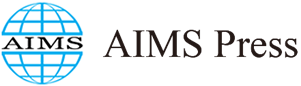 No.DiseaseDisease IDDisease Semantic TypeNumber of genes1AdenocarcinomaC0001418Neoplastic Process13342GlioblastomaC0017636Neoplastic Process14823SchizophreniaC0036341Mental or Behavioral Dysfunction14024Alzheimer's DiseaseC0002395Disease or Syndrome15425Rheumatoid ArthritisC0003873Disease or Syndrome14076Malignant neoplasm of breastC0006142Neoplastic Process36747Malignant tumor of colonC0007102Neoplastic Process15708Diabetes MellitusC0011849Disease or Syndrome11649MelanomaC0025202Neoplastic Process185210Neoplasm MetastasisC0027627Neoplastic Process288611ObesityC0028754Disease or Syndrome150912Prostatic NeoplasmsC0033578Neoplastic Process127213Malignant neoplasm of lungC0242379Neoplastic Process181714Malignant neoplasm of prostateC0376358Neoplastic Process240715Prostate carcinomaC0600139Neoplastic Process230216Breast CarcinomaC0678222Neoplastic Process360517Liver carcinomaC2239176Neoplastic Process261118Squamous cell carcinomaC0007137Neoplastic Process145219Colorectal CarcinomaC0009402Neoplastic Process215020LeukemiaC0023418Neoplastic Process148221Malignant neoplasm of stomachC0024623Neoplastic Process172922NeuroblastomaC0027819Neoplastic Process134323Pancreatic carcinomaC0235974Neoplastic Process144424Malignant neoplasm of pancreasC0346647Neoplastic Process142525CarcinogenesisC0596263Neoplastic Process295326Carcinoma of lungC0684249Neoplastic Process183427Colon CarcinomaC0699790Neoplastic Process163728Stomach CarcinomaC0699791Neoplastic Process168029Central neuroblastomaC0700095Neoplastic Process131030Primary malignant neoplasm of lungC1306460Neoplastic Process169331Mammary NeoplasmsC1458155Neoplastic Process189232Colorectal CancerC1527249Neoplastic Process236933Non-Small Cell Lung CarcinomaC0007131Neoplastic Process163334Diabetes Mellitus, Non-Insulin-DependentC0011860Disease or Syndrome122635GliomaC0017638Neoplastic Process165436Leukemia, Myelocytic, AcuteC0023467Neoplastic Process129337Ovarian CarcinomaC0029925Neoplastic Process163138Tumor ProgressionC0178874Neoplastic Process161839Malignant neoplasm of ovaryC1140680Neoplastic Process152440Intellectual DisabilityC3714756Mental or Behavioral Dysfunction1887No.DegreeClosenessBetweennessEigenvectorPageRank10.1764 ± 0.00980.1282 ± 0.00190.5788 ± 0.14560.1764 ± 0.00980.9942 ± 0.000620.1487 ± 0.01280.0853 ± 0.00320.4634 ± 0.20140.1487 ± 0.01280.9921 ± 0.002830.2047 ± 0.01240.1592 ± 0.00860.6210 ± 0.06090.2047 ± 0.01240.9945 ± 0.000440.2076 ± 0.01050.1527 ± 0.01130.5335 ± 0.27820.2076 ± 0.01050.9952 ± 0.000350.2082 ± 0.00900.1388 ± 0.00670.6445 ± 0.11490.2082 ±0.00900.9940 ± 0.000760.1586 ± 0.00330.0703 ± 0.00480.6292 ± 0.28180.1586 ± 0.00330.9938 ± 0.000970.1652 ± 0.00950.1071 ± 0.00650.3670 ± 0.21070.1652 ± 0.00950.9944 ± 0.001080.1781 ± 0.00860.1302 ± 0.00650.5340 ± 0.11340.1781 ± 0.00860.9830 ± 0.025390.1694 ± 0.01670.0967 ± 0.00970.3744 ± 0.30220.1694 ±0.01670.9938 ± 0.0009100.1958 ± 0.00640.1316 ± 0.00380.6324 ± 0.25170.1958 ± 0.00640.9950 ± 0.0004110.2112 ± 0.00940.1813 ± 0.01090.6781 ± 0.02620.2112 ± 0.00940.9950 ± 0.0004120.1609 ± 0.01030.1051 ± 0.01230.3679 ± 0.21350.1609 ± 0.01030.9868 ± 0.0138130.1577 ± 0.01650.0872 ± 0.00520.4900 ± 0.25140.1577 ± 0.01650.9932 ± 0.0006140.1704 ±0.01620.0847 ± 0.00810.5903 ± 0.08960.1704 ± 0.01620.9937 ± 0.0007150.1686 ± 0.01830.0938 ± 0.01600.6344 ± 0.05610.1686 ± 0.01830.9931 ± 0.0017160.1664 ± 0.01290.0717 ± 0.00870.5134 ± 0.23280.1664 ± 0.01290.9948 ± 0.0007170.1965 ± 0.00880.1219 ± 0.00830.7381 ± 0.02510.1965 ± 0.00880.9956 ± 0.0010180.1867 ± 0.01380.1218 ± 0.00990.4917 ± 0.15570.1867 ± 0.01380.9869 ± 0.0150190.1774 ± 0.01150.0860 ± 0.00860.5347 ± 0.17990.1774 ± 0.01150.9911 ± 0.0068200.1382 ± 0.01220.0630 ± 0.00870.4879 ± 0.11680.1382 ± 0.01220.9927 ± 0.0033210.1612 ± 0.01200.0871 ± 0.00920.5464 ± 0.06880.1612 ± 0.01200.9934 ± 0.0009220.1515 ± 0.01840.0926 ± 0.01200.3589 ± 0.23250.1515 ± 0.01840.9853 ± 0.0145230.1718 ± 0.01120.1066 ± 0.00360.3968 ± 0.32370.1718 ± 0.01120.9934 ± 0.0013240.1742 ± 0.01030.1113 ± 0.00630.4606 ± 0.06580.1742 ± 0.01030.9874 ± 0.0116250.1337 ± 0.00710.0279 ± 0.00920.6332 ± 0.12480.1337 ± 0.00710.9932 ± 0.0007260.1707 ± 0.01800.0805 ± 0.01060.5655 ± 0.14020.1707 ± 0.01800.9935 ± 0.0011270.1659 ± 0.00610.1097 ± 0.00840.3390 ± 0.27150.1659 ± 0.00610.9944 ± 0.0005280.1725 ± 0.01010.1035 ± 0.00860.6519± 0.01690.1725 ± 0.01010.9907 ± 0.0035290.1395 ± 0.01540.0873 ± 0.00880.4155 ± 0.23600.1395 ± 0.01540.9908 ± 0.0024300.1470 ± 0.01400.0922 ± 0.01090.5261 ± 0.14060.1470 ± 0.01400.9925 ± 0.0022310.1677 ± 0.00980.0948 ± 0.00670.4439 ± 0.25890.1677 ± 0.00980.9946 ± 0.0010320.1760 ± 0.01400.0749 ± 0.00570.3030 ± 0.25060.1760 ± 0.01400.9942 ± 0.0007330.1561 ± 0.01810.0766 ± 0.01000.6234 ± 0.02620.1561 ± 0.01810.9925 ± 0.0021340.1800 ± 0.01060.1438 ± 0.01190.5936 ± 0.10240.1800 ± 0.01060.9930 ± 0.0017350.1796 ± 0.01550.0962 ± 0.00520.3468 ± 0.27410.1796 ± 0.01550.9944 ± 0.0006360.1430 ± 0.01780.0701 ± 0.01720.3649 ± 0.25810.1430 ± 0.01780.9935 ± 0.0010370.1740 ± 0.00790.0913 ± 0.00520.3852 ± 0.29860.1740 ± 0.00790.9930 ± 0.0020380.1715 ± 0.01500.0919 ± 0.00730.6354 ± 0.04440.1715 ± 0.01500.9922 ± 0.0015390.1603 ± 0.00780.0905 ± 0.00370.4740 ± 0.25850.1603 ± 0.00780.9928 ± 0.0013400.2071 ± 0.01350.1468 ± 0.01630.4648 ± 0.21270.2071 ± 0.01350.9938 ± 0.0030Disease No.Network diffusionNetwork diffusionCloseness centralityCloseness centralityDisease No.Coefficientp-valueCoefficientp-value189.72051.27E-5710.97332.09E-19275.48221.10E-706.60801.70E-12361.77143.70E-7811.70786.32E-29465.44301.74E-8011.86761.47E-33558.39557.48E-779.21999.05E-21639.81971.20E-1902.90242.20E-09768.15017.63E-776.93172.99E-16874.79511.53E-5511.52824.01E-19955.68282.15E-926.76131.24E-171042.45044.68E-1536.37252.07E-281151.24005.47E-849.91559.80E-261286.82991.01E-589.30542.97E-161366.07361.46E-866.10053.50E-131454.57271.75E-1175.01961.80E-131553.50641.07E-1145.46481.82E-141639.25771.52E-1913.20166.60E-111749.04183.76E-1265.88704.42E-221869.22732.04E-709.21844.55E-231952.46092.35E-1054.77134.45E-122072.54528.78E-694.35274.00E-062163.01431.04E-845.91325.98E-142290.51071.12E-598.21552.74E-132380.31352.22E-648.83643.61E-182480.61293.55E-629.54889.93E-192548.43115.69E-1381.20600.0406308312666.53653.85E-867.10611.39E-172767.35821.96E-787.94139.93E-192865.49641.03E-806.63622.16E-152992.65794.18E-579.59421.70E-153075.57072.73E-775.90044.87E-113160.68202.46E-906.12876.02E-153256.57387.46E-1124.28641.32E-103375.09092.37E-745.48279.55E-113467.42621.59E-6212.44182.03E-243561.95552.78E-827.83616.02E-193677.24581.59E-605.39231.59E-073765.91101.33E-797.85651.50E-193867.54585.26E-787.87741.72E-173966.65031.22E-737.34111.19E-144048.23921.31E-969.68485.61E-35DiseaseProposed disease-related genesProposed disease-related genesDiseaseFound in DisGeNETNot Found in DisGeNET1AdenocarcinomaSFTPA1, SFTPD, CLDN3, SFTPA2, SFTPB, WT1, PTGS2SPINK6, CYP2R1, GSTM5, SCGB1D2, CLDN12, JAML, FJX1, PTGDS, GLO1, CLDN23, METAP12GlioblastomaBSG, hEMMPRIN, MCL1, BCL2L2, IFNA1, POU5F1, AIFM1, BCL2L11, STAT3, BCL2L1, SPINT1PCSK2, NANP, JAML, CD6, PRDM14, PMAIP1, IL17RE, ZBTB33, XBP1, PFKFB2, MITF, BID, IL20RA3SchizophreniaP2RX2, GABRG2, DLG2, NLGN1, DLGAP2, P2RX5, DLGAP3, SHANK1, DLG3, DLG4, NLGN4X, DLGAP1, HOMER2, NLGN2, GABRB1, SHANK2, HOMER1, HTR3A, GABRA1, GRIN1, GABRA4, GABRA6, GRIN2A, NR2AGABRA2, DLGAP4, GABRA3, NLGN3, HOMER34Alzheimer's DiseaseGFAP, PTGS2, C2, MAPT, STAT3, IL10, FCN2, CASP1, IL1B, APP, PON1TBXAS1, CNTFR, AKTIP, FTS, FAM160A2, FCN1, MAG, ZBTB335Rheumatoid ArthritisBTLA, IL18BP, IL10, STAT3, IL18, CD2, IL1B, IL6ST, TNFRSF9, MEFV, IL4, IL18R1, IL17F, STAT5A, STAT4, STAT6IL20RB, SPN, TNFRSF4, JAML, SELPLG, IL20RA, TNFSF86Malignant neoplasm of breastGSTM2, CYP1A1, PTGS2, PTGS1, EPHX1, UGT1A6, PRDX1, AKR1C3, CYP19A1, UGT1A8, HSD17B1, CYP3A4IL17RA, PRSS57, HSD17B37Malignant tumor of colonPOU5F1, FABP6, WT1, PTGS1, TNFRSF10B, APEX1JAML, PRDM14, S100PBP, POR, UGT1A10, PMAIP1, TBXAS1, RAG28Diabetes MellitusPDX1, NEUROG3, PTGS2, NOS1AP, ONECUT1, IFNA1, LPAIL17RA, DUOXA2, NKX6-1, SCG5, SGNE1, CIDEA, POGZ, TRPM8, PPRC1, FABP6, TFR2, TBXAS1, BTLA9MelanomaTYR, PMEL, MLANA, DCT, TYRP1, TNFSF4, TNLG2B, BCL2L1, TNFSF10, BID, TNFRSF4, STAT3, BCL2, TNFRSF10B, CASP8, FAS, STAT1, CYP27B1, TNFRSF10A, BAK1, IL10, CYP2R1NCR3, DIABLO, JAML, STAT5A, POGZ, TP53BP2, TIGAR10Neoplasm MetastasisFBLN5, MITF, MSX1, STAT3, NRP1, TNFSF10, FAS, SOX2, POU5F1, ITGB1, SHC1, SRC, KDR, MMP2, IGF1MFAP2, MFAP5, CLDN1211ObesityUGT1A7, UGT1A10, UGT1A1, UGT1A9, UGT1A3, UCP1, UGT1A4, UGT1A8, UGT1A6, CYP1A1, CIDEA, CYP3A4, CYP2B6, CYP2C9TNFSF4, TNLG2B, EPHX1, HSD17B212Prostatic NeoplasmsHSD17B3, HSD3B2, CYP19A1, HSD3B1, SRD5A1, CYP17A1, AKR1C3, AKR1C1, SRD5A3, CYP1A1, SPINT1, EPHX1, HSD17B1, PTGS2, SULT1E1HSD17B2, HSD17B6, CYP11B1, AKR1C2, CYP2R1, AKR1C4, S100PBP, AKR1D1, CD6, HGFAC, WT1, ZBTB33, HSD11B1, PTGES, GSTM213Malignant neoplasm of lungDUOX2, DUOXA2, DUOX1, DUOXA1, GSTM2, GSTM3, GSTM4, EPHX1, CYP1A1CHRNB2, GSTM5, JAML, DIABLO, MAP3K4, FJX1, GSR, HEL-7514Malignant neoplasm of prostate, HSD17B2, HSD17B3, CYP19A1, HSD3B2, CYP17A1, HSD17B6, SRD5A1, AKR1C3, HSD3B1, HSD17B1, SRD5A3, CYP11B2, EPHX1, SULT1E1, AKR1C2, PTGS2, CYP1A1, CYP1A2, CYP2B6AKR1C1, CYP11B1, AKR1D1, TXN2, PTGIS, HSD11B115Prostate carcinomaCYP17A1, CYP19A1, HSD3B1, SPINT1, HSD17B6, HSD3B2, HSD17B2, AKR1C3, CYP1A1, HSD17B3, SRD5A1, ASCC2, SRD5A3, PTGS2, HSD17B1CYP11B2, CYP11B1, AKR1C1, AKR1D1, DNAJC1, ASCC316Breast CarcinomaGSTM2, CYP1A1, PTGS2, HSD3B1, EPHX1, MCL1, SOX2, CYP17A1, CYP1A2, HSD17B2HSD3B2, HSD17B3, UGT1A417Liver carcinomaEPHX1, CYP3A4, CYP2E1, TXN2, SREBF2, CYP1A1, CYP1A2, CYP2B6, CYP3A5HSD17B2, HSD17B7, HSD3B118Squamous cell carcinomaUGT1A10, UGT1A3, UGT1A4, UGT1A1, UGT1A8, UGT1A6, UGT1A7, UGT1A9, DSP, CYP2E1, PKP1, DSG1, EPHX1, PTGS2, DSC2, CYP1A2, HAVCR2PKP2, CYP2B6, DSC1, PKP3, JAML, TBXAS1, CYP3A4, CYP2C9, CD619Colorectal CarcinomaUGT1A6, UGT1A1, UGT1A9, PTGS2, EPHX1, CYP3A4, APEX1, CYP2C9, CYP1A2, GUCA2A, PTGS1, CYP1A1, TNFSF4, TNLG2BUGT1A4, RTCB, UGT1A8, UGT1A3, C2orf49, ZNRF3, TBXAS120LeukemiaTNFRSF18, HOXB7, HOXC6, HOXC5, HOXA7, HOXA5, CD244, TCF3, HOXB4DUOXA2, HOXA6, HOXB5, HOXB6, FBXO45, TCF1221Malignant neoplasm of stomachOGG1, HAVCR2, APEX1, CYP2E1, LGALS9POGZ, PORCN, TBXAS1, PAX9, NAXE, FJX1, HGFAC22NeuroblastomaP2RX6, P2RX4, P2RX5, P2RX7, P2RX2, TYR, P2RX3, MCL1, CSF3, LIN28A, MECP2, BCL2L11, ABCG2DCT, POGZ, PANX1, METAP1, PMEL, MITF, RAG2, CNTFR, NEUROG3, BID, MSRB2, DIABLO, AIFM1, BCL2L1, PAX923Pancreatic carcinomaCYP27B1, IL17B, TNFSF10, STAT3IL17RA, IL25, S100P, RAG1, DHPS, NKX6-1, C1GALT1, BID, BTLA24Malignant neoplasm of pancreasCYP2R1, CYP27B1, CYP24A1, TNFSF10, STAT3, TNFRSF10BIL17RA, TRPA1, ASCC2, DHPS, BTLA, C1GALT125CarcinogenesisP2RX7, P2RX2, P2RX6, P2RX5, GSTM2, IL17RA, APEX1, PTGS1, POU5F1, GSTM3, TNFSF10IL17RE, IL17B, UGT1A10, TXN2, TBXAS1, UGT1A9, TCF3, GSTM526Carcinoma of lungDUOX2, DUOXA2, EPHX1, CYP27B1, CYP1A1, CYP2E1, CYP3A4, CYP1A2, STAT3SLC24A5, JAML, STK3, TRPV1, ZBTB33, NEIL1, QTRT2, CD6, CYP2C827Colon CarcinomaFABP6, GUCA2B, CYP2R1, TNFRSF9, PTGS2, STAT3, NANOG, MCL1UGT1A4, UGT1A10, UGT1A3, HCST, PRDM14, JAML, UGT1A8, DIABLO, S100PBP, CD6, APPL1, HAVCR228Stomach CarcinomaCYP2E1, FZD9, WNT8B, WNT1, STAT3CLDN12, POGZ, LHPP, WNT4, PTGIS, PORCN, WNT8A29Central neuroblastomaP2RX6, P2RX3, P2RX7, P2RX5, TRPA1, P2RX2, P2RX4, TYR, IFNA1, MCL1, CSF3, PMAIP1, PRDX2, HEL-S-2a, STAT3, FASPOGZ, METAP1, PMEL, MITF, PRDX1, ABCD4, BCL2L1, BID, IL17RE30Primary malignant neoplasm of lungDUOX2, DUOXA2, DUOX1, EPHX1, CYP27B1, GSTM1, CYP1A1, CYP1A2, CYP2C9, GSTM2, APEX1GSTM5, TNFRSF8, TXN2, SFTPC, PCSK2, CD6, UGT1A3, UGT1A10, NEIL131Mammary NeoplasmsHSD3B1, CYP19A1, CYP1A1, PTGS2, PTGES, PTGS1, HSD17B2, ALOX5, SULT1E1, ALOX15, CYP1B1, WT1, CYP2C19, ERBB4EPHX1, TBXAS1, HSD3B2, SRD5A1, TNFRSF18, RERE, HPGDS, JAML, CYP4A11, CYP11B2, HSD17B3, CD632Colorectal CancerRTRAF, C14orf166, UGT1A9, PTGS2, PCSK2, PTGS1, CYP1A2, UGT1A6, UGT1A1, CYP3A4, CYP2C9, EPHX1, CYP2B6, CYP1A1, APEX1UGT1A3, RTCB, ZBTB8OS, UGT1A8, C2orf49, RSPO1, ZNRF3, TBXAS1, UGT1A433Non-Small Cell Lung CarcinomaSFTPA1, SFTPA2, SFTPD, SFTPC, MCL1, PMAIP1, APEX1SPINK6, PUM2, PTGDS, DHPS, DIABLO, PRDM14, UGT1A3, TSNAX, UGT1A10, DOHH, BBC334Diabetes Mellitus, Non-Insulin-DependentONECUT1, PDX1, EPHX1, CYP1A1, PTGS2, CYP2E1, LIPE, ADIPOR1, CYP19A1, PNLIPNPPC, SCG5, SGNE1, ATP2A1, HSD17B6, SELPLG, CYP24A135GliomaP2RX7, P2RX4, PANX1, P2RX2, P2RX6, P2RX5, LGI4, LGI1, TNFSF4, TNLG2B, P2RX3, TNFRSF4, TNFSF10, BSG, hEMMPRIN, MCL1, MAG, BCL2L1, CNTN1, STAT3, NRP1PCSK2, MLANA, IL17RE, LINGO1, POGZ, SPINT1, ZBTB33, BID, BCL2L1136Leukemia, Myelocytic, AcuteCD2, HOXB7, CSF3, HOXA5, IFNA1, CD48, HOXB6, HOXB5, HOXB4, HOXA7, TNFSF10, ABCG2HOXA6, HOXC6, HOXC5, JAML, TNFRSF8, TNFRSF4, LGALS9, SECTM1, DRG1, BID37Ovarian CarcinomaSPINT1, MFAP5, POU5F1, WT1, CSF3, HGFAC, BCL2L1, STAT3, PTGS2DNAJC1, MFAP2, JAML, POGZ, ZBTB33, FASLG, TNFSF638Tumor ProgressionP2RX2, P2RX6, P2RX5, P2RX3, P2RX4, P2RX7, POU5F1, STAT3, NRP1, CAV1, IFNA1HCST, JAML, TRPV1, NCR3, DHPS, MYOCD, PANX1, IL22RA1, FBLN2, METAP1, NECTIN239Malignant neoplasm of ovarySPINT1, MFAP5, CSF3, CYP1A1, IL13, IFNA1, FBLN1, ROPN1L, STAT3DNAJC1, MFAP2, CYP2R1, MST1, DHPS, PSTPIP1, TNFSF9, TNLG5A40Intellectual DisabilityPIGL, PIGC, PIGH, PIGA, DPM2, DPM1, FKTN, USH1C, PIGQ, ALG3, PIGY, DPM3, POMK, PIGV, NRL, ETFA, MYO7AALG1, PIGP, PIGM, KCNJ8No.DiseaseGenesReferences1AdenocarcinomaSPINK6 [1], [2]CYP2R1[3], [4], [5], [6], [7]GSTM5[8], [9], [10], [11]SCGB1D2[12], [13]CLDN12[14], [15]JAML-FJX1[16], [17]PTGDS[18], [19], [20], [21]GLO1[22], [23], [24], [25], [26], [27], [28], [29], [30]CLDN23[31]METAP1[32]2GlioblastomaPCSK2-NANP-JAML-CD6-PRDM14-PMAIP1[33], [34], [35], [36]IL17RE-ZBTB33-XBP1[37], [38], [39], [40], [41], [42]PFKFB2[43], [44]MITF[45], [46], [47], [48]BID[49], [50]IL20RA-3SchizophreniaGABRA2[51], [52], [53], [54], [55], [56], [57], [58]DLGAP4-GABRA3[59], [60], [61], [62]NLGN3[63]HOMER3-4Alzheimer's DiseaseTBXAS1-CNTFR[64], [65],  [66]AKTIP-FTS[67], [68], [69], [70], [71]FAM160A2-FCN1-MAG[72], [73], [74]ZBTB33[75]5Rheumatoid ArthritisIL20RB[76]SPN[77], [78], [79]TNFRSF4[80], [81], [82], [83], [84], [85], [86], [87], [88]JAML-SELPLG[89]IL20RA[90]TNFSF8[91]6Malignant neoplasm of breastIL17RA[92], [93]PRSS57-HSD17B3[94]7Malignant tumor of colonJAML-PRDM14[95]S100PBP-POR[96], [97], [98]UGT1A10[99], [100], [101], [102], [103], [104]PMAIP1[105], [106], [107]TBXAS1[108]RAG2[109]8Diabetes MellitusIL17RA[110], [111], [112], [113]DUOXA2-NKX6-1[114], [115], [116], [117], [118], [119], [120]SCG5[121], [122], [123], [124], [125], [126]SGNE1[123]CIDEA[127], [128], [129], [130], [131], [132], [133]POGZ-TRPM8[134], [135], [136], [137]PPRC1-FABP6[138], [139]TFR2[140], [141], [142], [143], [144], [145]TBXAS1[146], [147]BTLA[148], [149], [150]9MelanomaNCR3[151], [152], [153], [154], [155]DIABLO[156], [157], [158], [159]JAML-STAT5A[160], [161], [162]POGZ-TP53BP2[163]TIGAR[164]10Neoplasm MetastasisMFAP2-MFAP5[165], [166], [167]CLDN12[168,169]11ObesityTNFSF4-TNLG2B-EPHX1[170], [171], [172], [173], [174]HSD17B2[175]12Prostatic NeoplasmsHSD17B2[176], [177], [178], [179], [180], [181], [182], [183], [184]HSD17B6[185], [186], [187]CYP11B1[188], [189], [190], [191]AKR1C2[192], [193], [194], [195]CYP2R1[196], [197], [198]AKR1C4[199], [200]S100PBP-AKR1D1-CD6-HGFAC-WT1[201], [202], [203], [204]ZBTB33[205], [206], [207]HSD11B1[192], [208]PTGES[209], [210], [211], [212], [213]GSTM2[214], [215], [216] , [217]13Malignant neoplasm of lungCHRNB2-GSTM5[9]JAML-DIABLO[218], [219], [220], [221]MAP3K4[222], [223]FJX1[224], [225]GSR[226], [227]HEL-75-14Malignant neoplasm of prostateAKR1C1[199], [228], [229], [230], [231], [232]CYP11B1[188], [189], [190], [191]AKR1D1-TXN2-PTGIS[233]HSD11B1[192], [208]15Prostate carcinomaCYP11B2[234], [235]CYP11B1[234]AKR1C1[236]AKR1D1[237]DNAJC1-ASCC3-16Breast CarcinomaHSD3B2[238], [239]HSD17B3[94]UGT1A4[240], [241], [242], [243], [244], [245], [246], [247]17Liver carcinomaHSD17B2[248]HSD17B7[249], [250]HSD3B1[251]18Squamous cell carcinomaPKP2[252], [253], [254]CYP2B6-DSC1[255], [256], [257], [258]PKP3[253]JAML-TBXAS1-CYP3A4[259], [260], [261], [262]CYP2C9[263], [264], [265], [266], [267]CD6[268], [269]19Colorectal CarcinomaUGT1A4[270]RTCB-UGT1A8[271], [100], [103]UGT1A3[272], [273]C2orf49-ZNRF3[274], [275], [276], [277]TBXAS1[108]20LeukemiaDUOXA2-HOXA6[278], [279]HOXB5[280], [281], [282]HOXB6[283] , [282]FBXO45-TCF12[284]21Malignant neoplasm of stomachPOGZ-PORCN[285]TBXAS1-PAX9[286]NAXE-FJX1-HGFAC[287]22NeuroblastomaDCT-POGZ[288]PANX1[289], [290], [291], [292]METAP1-PMEL-MITF[293], [294]RAG2-CNTFR[295]NEUROG3[296]BID[297]MSRB2-DIABLO[298]AIFM1[299]BCL2L1[300], [301], [302], [303]PAX9[304]23Pancreatic carcinomaIL17RA-IL25-S100P[305], [306], [307], [308], [309], [310]RAG1-DHPS-NKX6-1-C1GALT1-BID-BTLA-24Malignant neoplasm of pancreasIL17RA-TRPA1[311], [312]ASCC2-DHPS[313]BTLA[314], [315]C1GALT1[316]25CarcinogenesisIL17RE-IL17B-UGT1A10[271], [317], [318]TXN2[319], [320], [321]TBXAS1[322]UGT1A9[323], [324], [325]TCF3[326], [327]GSTM5[328], [11]26Carcinoma of lungSLC24A5-JAML-STK3[329], [330]TRPV1[331], [332], [333]ZBTB33[334], [335]NEIL1[336]QTRT2-CD6-CYP2C8[337], [338]27Colon CarcinomaUGT1A4[339]UGT1A10[102], [103]UGT1A3[340]HCST-PRDM14-JAML-UGT1A8[102], [103]DIABLO[341], [342]S100PBP-CD6-APPL1-HAVCR2[343], [344]28Stomach CarcinomaCLDN12[15]POGZ-LHPP-WNT4-PTGIS-PORCN-WNT8A-29Central neuroblastomaPOGZ-METAP1-PMEL-MITF-PRDX1-ABCD4-BCL2L1[345], [346]BID-IL17RE-30Primary malignant neoplasm of lungGSTM5-TNFRSF8-TXN2-SFTPC[347], [348], [349]PCSK2[350]CD6-UGT1A3-UGT1A10-NEIL1[351]31Mammary NeoplasmsEPHX1[352], [353], [354], [355]TBXAS1[322], [356]HSD3B2[94], [238]SRD5A1[357], [358], [359]TNFRSF18-RERE[360], [361]HPGDS[362]JAML-CYP4A11[363]CYP11B2[364], [365], [366], [367]HSD17B3[94]CD6[368]32Colorectal CancerUGT1A3[270]RTCB-ZBTB8OS-UGT1A8[271], [369], [103], [104]C2orf49-RSPO1[370], [371], [372]ZNRF3[277], [276], [373]TBXAS1[108]UGT1A4[374], [375]33Non-Small Cell Lung CarcinomaSPINK6-PUM2[376], [377]PTGDS[19]DHPS-DIABLO[378], [221]PRDM14[379], [380], [381]UGT1A3[382]TSNAX-UGT1A10[382]DOHH-BBC3[383], [384]34Diabetes Mellitus, Non-Insulin-DependentNPPC-SCG5[385]SGNE1[123]ATP2A1[386], [387], [388]HSD17B6-SELPLG[389]CYP24A1[390], [391]35GliomaPCSK2-MLANA[392], [393]IL17RE-LINGO1[394], [395], [396]POGZ-SPINT1[397], [398], [399]ZBTB33[400]BID-BCL2L11 [401], [402]36Leukemia, Myelocytic, AcuteHOXA6[278], [403], [279]HOXC6[404], [405], [406]HOXC5[406]JAML[407]TNFRSF8[408]TNFRSF4[409], [410], [411]LGALS9[412], [413], [414]SECTM1[415], [416]DRG1-BID-37Ovarian CarcinomaDNAJC1-MFAP2-JAML-POGZ-ZBTB33[417]FASLG[418]TNFSF6-38Tumor ProgressionHCST-JAML-TRPV1[419], [420], [333]NCR3[152]DHPS[421], [422]MYOCD-PANX1[423], [424], [425]IL22RA1 [426][427], FBLN2[428], [429], [430]METAP1[431], [432]39Malignant neoplasm of ovaryDNAJC1-MFAP2-CYP2R1[433], [434], [435]MST1[436], [437]DHPS-PSTPIP1-TNFSF9[438]TNLG5A-40Intellectual DisabilityALG1-PIGP[439], [440], [441], [442], [443]PIGM[444]KCNJ8[445]